О передаче под охрану мест произрастания дикорастущих растений, относящихся к видам, включенным в Красную книгу Республики БеларусьНа основании пункта 7 Положения о порядке передачи мест обитания диких животных и (или) мест произрастания дикорастущих растений, относящихся к видам, включенным в Красную книгу Республики Беларусь, под охрану пользователям земельных участков и (или) водных объектов, утвержденного Постановлением Совета Министров Республики Беларусь от 18 мая 2009 г. № 638, Ивьевский районный исполнительный комитет РЕШИЛ:1. Передать под охрану государственному лесохозяйственному учреждению «Ивьевский лесхоз» (далее – ГЛХУ «Ивьевский лесхоз») выявленные места произрастания дикорастущих растений, относящихся к видам, включенным в Красную книгу Республики Беларусь, согласно приложению.2. Утвердить охранные обязательства и паспорта мест произрастания дикорастущих растений, относящихся к видам, включенным в Красную книгу Республики Беларусь (прилагаются).3. ГЛХУ «Ивьевский лесхоз» обеспечить внесение изменений в лесоустроительный проект в связи с установленными на земельных участках соответствующими специальными режимами охраны и использования.4. Настоящее решение вступает в силу после его официального опубликования.Лист согласования прилагаетсяЛИСТ СОГЛАСОВАНИЯрешения Ивьевского районного исполнительного комитета «О передаче под охрану мест произрастания дикорастущих растений, относящихся к видам, включенным в Красную книгу Республики Беларусь»СОГЛАСОВАНОГосударственная инспекция охраны животного и растительного мира при Президенте Республики БеларусьИвьевская районная инспекция природных ресурсов и охраны окружающей средыГосударственное лесохозяйственное учреждение «Ивьевский лесхоз»Приложениек решению
Ивьевского районного
исполнительного комитета
24.05.2021 № 313МЕСТА ПРОИЗРАСТАНИЯ дикорастущих растений, относящихся к видам, включенным в Красную книгу Республики БеларусьУТВЕРЖДЕНОРешение Ивьевского районного исполнительного комитета24.05.2021 № 313ПАСПОРТ
места произрастания дикорастущего растения, относящегося
к видам, включенным в Красную книгу Республики Беларусь7 апреля 2021 г.						№ 31(дата регистрации)Название вида дикорастущего растения: Баранец обыкновенный (Huperzia selago (L.) Bernh. ex Schrank et Mart.)(на русском или белорусском и латинском языках)Состояние популяции дикорастущего растения: встречается отдельными экземплярами и небольшими куртинами, общая численность ценопопуляции 5 куртин и отдельные экземпляры на площади 0,1 га, состояние хорошее.(численность; с указанием счетной единицы; площадь, занимаемая популяцией (кв.м, га), встречаемость - единичная, куртинная по всему участку; состояние - хорошее, удовлетворительное, неудовлетворительное)Местонахождение места произрастания дикорастущего растения: Гродненская область, Ивьевский район, 0,6 км к югу – юго-востоку от деревни Дямонты, государственное лесохозяйственное учреждение «Ивьевский лесхоз», Ивьевское лесничество, квартал 146, выдел 13, в пределах заказника «Урочище Красное»(область, район, направление и расстояние от ближайшего населенного пункта, наименование лесхоза, лесничества, номер квартала и выдела, номер земельного участка, другие сведения)Географические координаты места произрастания дикорастущего растения: 53°54'28.7"N 25°39'22.8"E(в системе координат WGS 1984, в формате 00°00'00,0'')Площадь места произрастания дикорастущего растения: 8,1 га_(гектаров, квадратных метров)Описание границ места произрастания дикорастущего растения: в границах выделаОписание места произрастания дикорастущего растения: молодой березняк с примесью сосны обыкновеннойТихомиров В.Н., зав. каф. ботаники			Белорусского государственного университета					_(фамилия, инициалы и должность лица, оформившего паспорт 					(подпись)места произрастания дикорастущего растения)11 июля 2020 г.	  (дата оформления паспорта места произрастания дикорастущего растения)Общий вид (фотографии)дикорастущего растения и места его произрастанияк паспорту места произрастания дикорастущего растенияот 7 апреля 2021 г. № 31Баранец обыкновенный (Huperzia selago (L.) Bernh. ex Schrank et Mart.) (название вида дикорастущего растения, включенного в Красную книгу Республики Беларусь)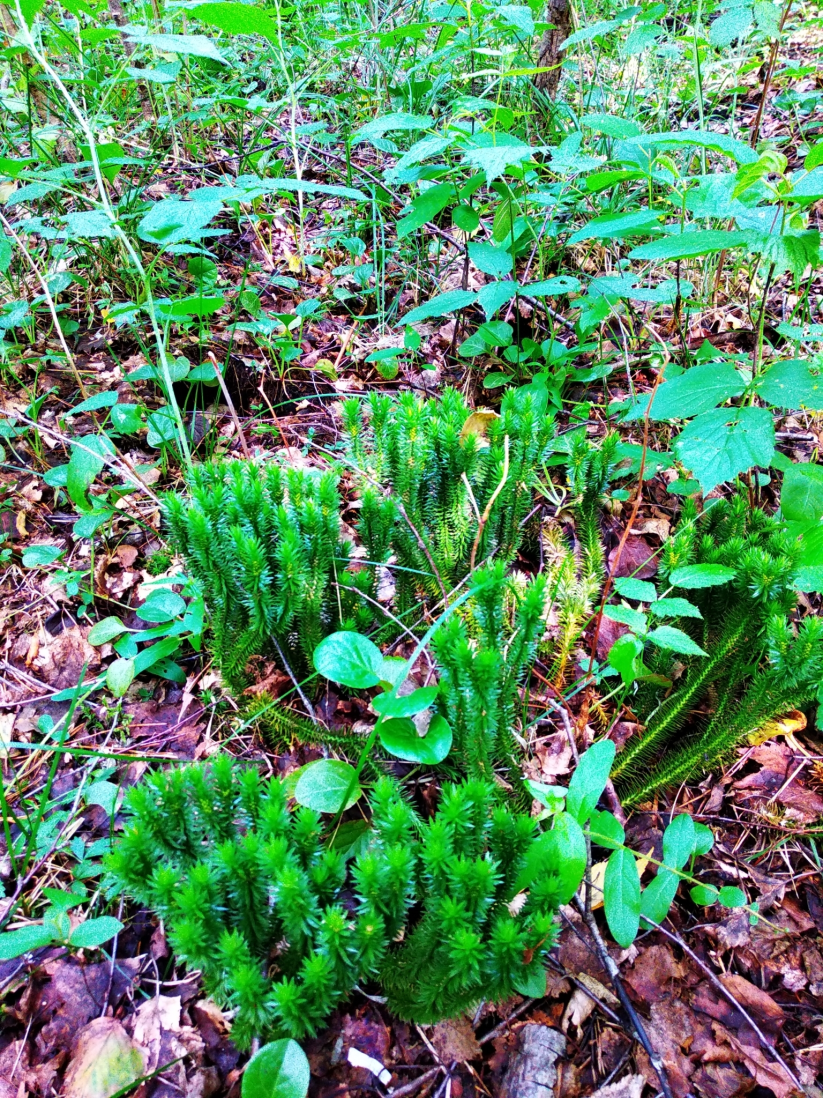 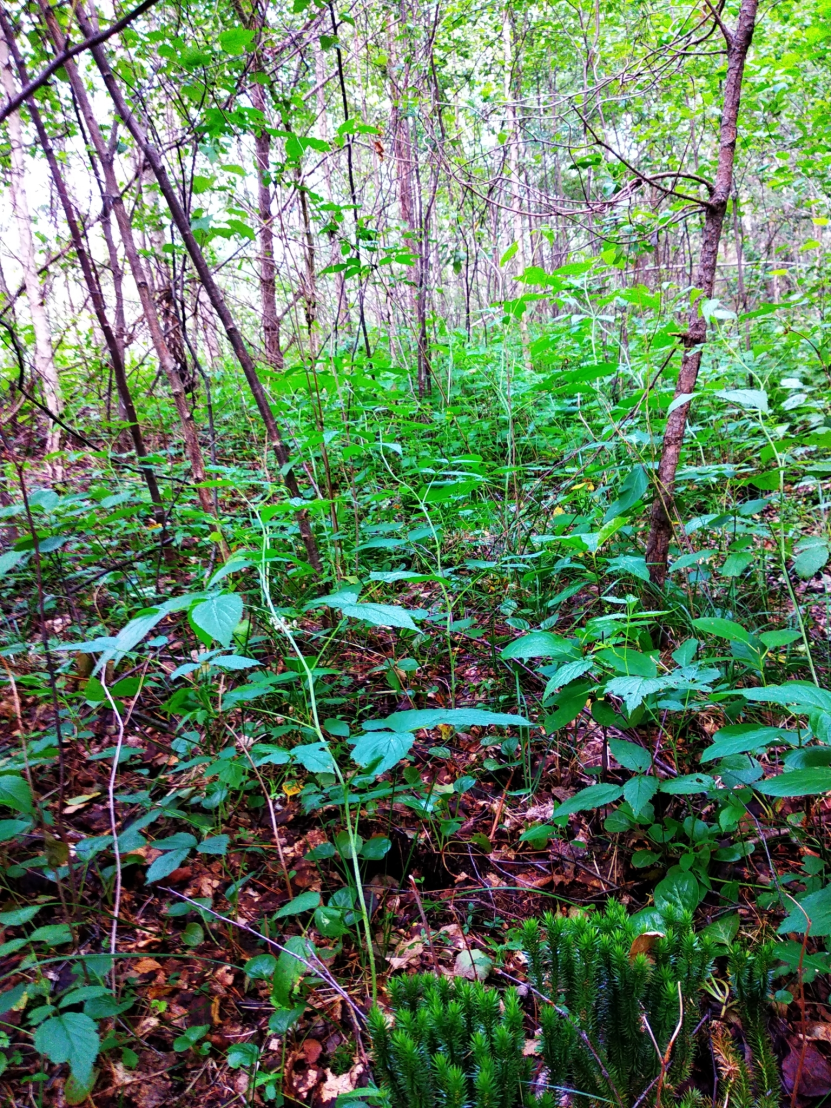 Картосхемаместа произрастания дикорастущего растенияк паспорту места произрастания дикорастущего растенияот 7 апреля 2021 г. № 31Баранец обыкновенный (Huperzia selago (L.) Bernh. ex Schrank et Mart.)(название вида дикорастущего растения, включенного в Красную книгу Республики Беларусь)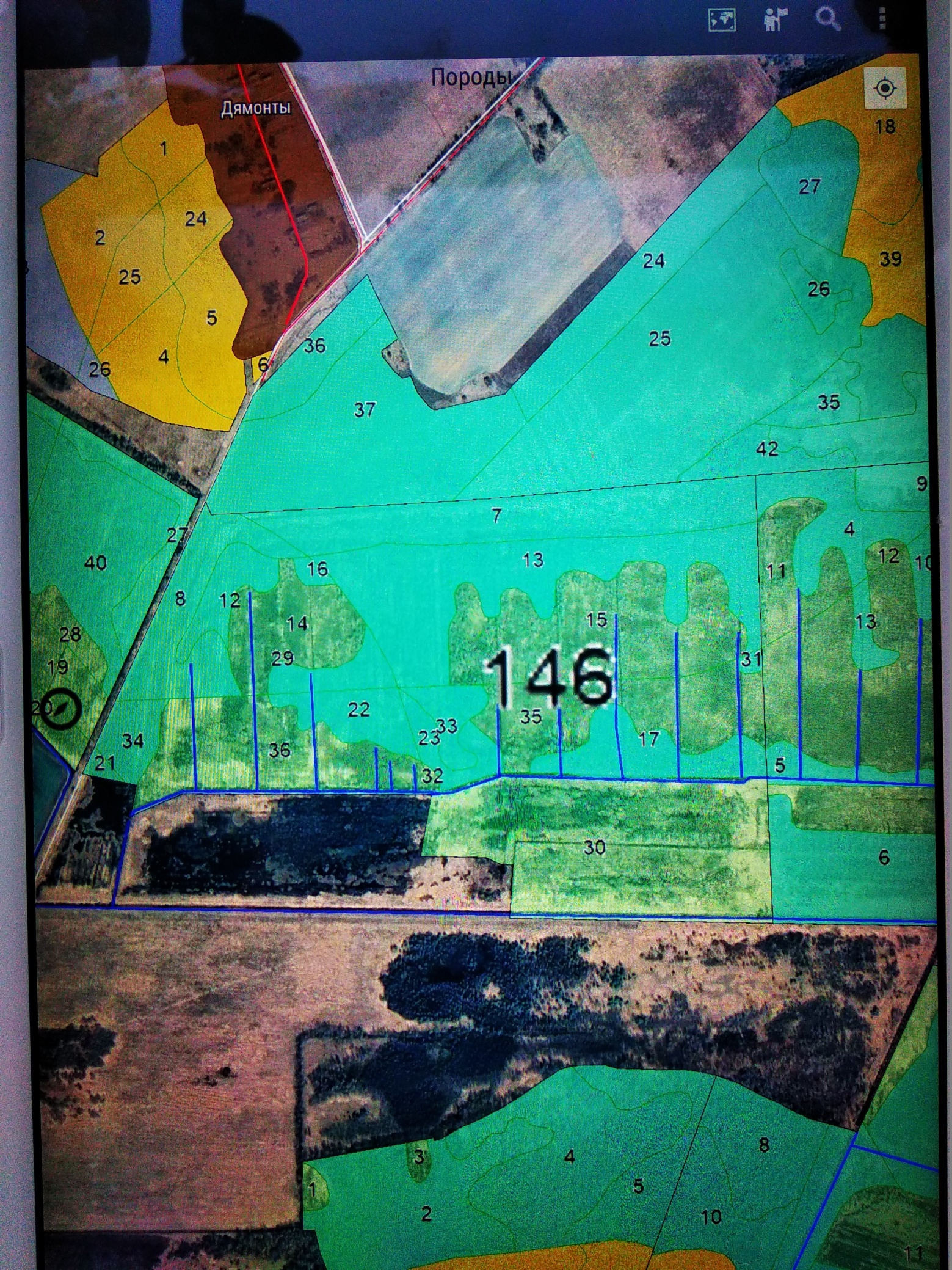 УТВЕРЖДЕНОРешение Ивьевского районного исполнительного комитета24.05.2021 № 313ОХРАННОЕ ОБЯЗАТЕЛЬСТВО7 апреля 2021 г.						№ 31(дата регистрации)Государственное лесохозяйственное учреждение «Ивьевский лесхоз»(наименование юридического лица или фамилия и инициалы физического лица, в том числе индивидуального предпринимателя, которому переданы под охрану место произрастания дикорастущего растения)Гродненская обл., Ивьевский р-н, г. Ивье, ул. Пионерская, 3(местонахождение юридического лица и местожительство физического лица, в том числе индивидуального предпринимателя)обеспечивает охрану места произрастания дикорастущего растения Баранец обыкновенный (Huperzia selago (L.) Bernh. ex Schrank et Mart.)(название вида дикорастущего растения на русском или белорусском и латинском языках)указанного в паспорте места произрастания дикорастущего растения от 7 апреля 2021 г. № 31.(дата регистрации паспорта)В этих целях государственное лесохозяйственное учреждение «Ивьевский лесхоз»ОБЯЗАН:1. Участвовать в обследованиях места обитания дикого животного (места произрастания дикорастущего растения) не реже 1 раза в 3 года(периодичность обследования)2. Своевременно информировать о всех обстоятельствах, наступление которых связано с обеспечением охраны места обитания дикого животного (места произрастания дикорастущего растения) Ивьевскую районную инспекцию природных ресурсов и охраны окружающей среды(наименование территориального органа Минприроды)3. В случае ухудшения состояния места произрастания дикорастущего растения осуществлять мероприятия по восстановлению места произрастания дикорастущего растения.4. Обеспечивать соблюдение специального режима охраны и использования места произрастания дикорастущего растения.В границах места произрастания запрещается: проводить сплошные и постепенные рубки главного пользования;проводить рубки обновления и формирования (переформирования);допускать увеличение совокупного проективного покрытия подроста и подлеска более 30 процентов;проводить сжигание порубочных остатков древесины, за исключением случаев сжигания порубочных остатков в очагах вредителей и болезней лесов;использовать машины на гусеничном ходу, устраивать склады лесоматериалов, места заправки и стоянки техники;нарушать целостность подстилки и живого напочвенного покрова, проводить обработку и нарушать целостность почвы, за исключением работ, проводимых с целью охраны леса и тушения пожаров, а также научно обоснованных работ по сохранению и расселению видов;проводить гидротехническую мелиорацию земель и иные работы по регулированию водного режима земель (почв), поверхностных и грунтовых вод, кроме работ по восстановлению нарушенного режима;осуществлять возведение зданий и сооружений.В границах места произрастания требуется:проводить разработку лесосек в осенне-зимний период с устойчивым снежным покровом;поддерживать сомкнутость полога древостоя в пределах 0,5–0,7.УТВЕРЖДЕНОРешение Ивьевского районного исполнительного комитета24.05.2021 № 313ПАСПОРТ
места произрастания дикорастущего растения, относящегося
к видам, включенным в Красную книгу Республики Беларусь7 апреля 2021 г.						№ 32(дата регистрации)Название вида дикорастущего растения: Баранец обыкновенный (Huperzia selago (L.) Bernh. ex Schrank et Mart.)(на русском или белорусском и латинском языках)Состояние популяции дикорастущего растения: встречается отдельными экземплярами и небольшими куртинами, общая численность ценопопуляции 3 куртины и отдельные экземпляры на площади 0,1 га, состояние удовлетворительное(численность; с указанием счетной единицы; площадь, занимаемая популяцией (кв.м, га), встречаемость - единичная, куртинная по всему участку; состояние - хорошее, удовлетворительное, неудовлетворительное)Местонахождение места произрастания дикорастущего растения: Гродненская область, Ивьевский район, 1,7 км к юго-востоку от деревни Лукашино, государственное лесохозяйственное учреждение «Ивьевский лесхоз», Ивьевское лесничество, квартал 149, выдел 2 (юго-восточная часть), в пределах заказника «Урочище Красное» (область, район, направление и расстояние от ближайшего населенного пункта,наименование лесхоза, лесничества, номер квартала и выдела, номер земельного участка, другие сведения)Географические координаты места произрастания дикорастущего растения: 53°54'20.8"N 25°42'38.1"Е(в системе координат WGS 1984, в формате 00°00'00,0'')Площадь места произрастания дикорастущего растения: 13,7 га(гектаров, квадратных метров)Описание границ места произрастания дикорастущего растения: в границах выделаОписание места произрастания дикорастущего растения: молодой березняк с примесью сосны обыкновеннойМялик А. Н., научный сотрудник каф. ботаники			Белорусского государственного университета					_ (фамилия, инициалы и должность лица, оформившего паспорт 					(подпись)места произрастания дикорастущего растения)11 июля 2020 г.	  (дата оформления паспорта местапроизрастания дикорастущего растения)Общий вид (фотографии)дикорастущего растения и места его произрастанияк паспорту места произрастания дикорастущего растенияот 7 апреля 2021 г. № 32Баранец обыкновенный (название вида дикорастущего растения, включенного в Красную книгу Республики Беларусь)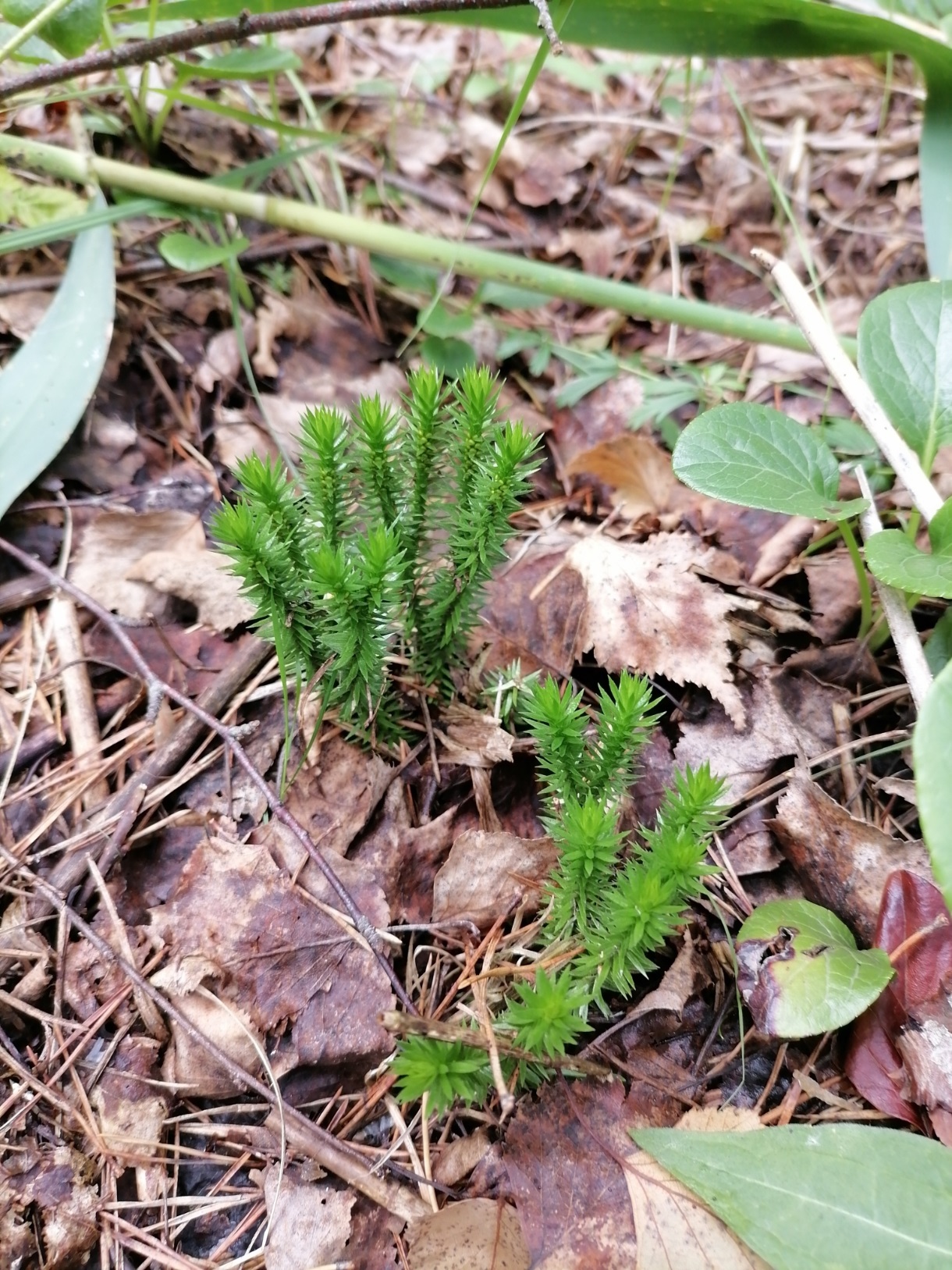 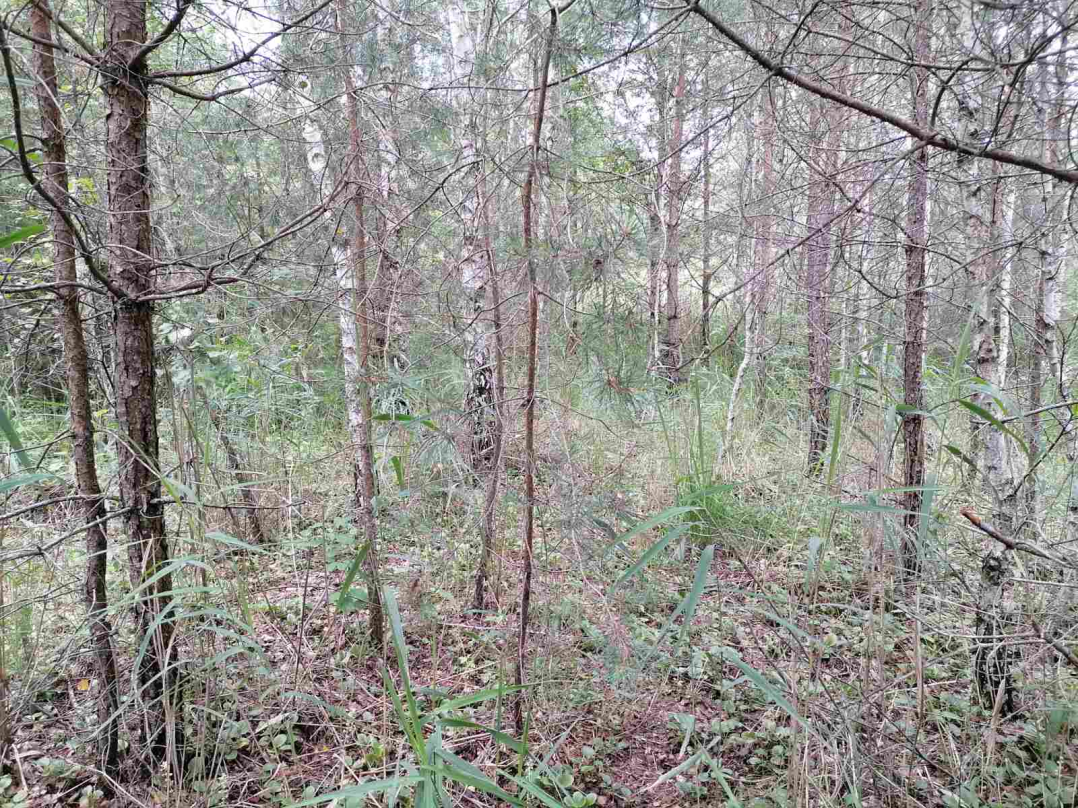 Картосхемаместа произрастания дикорастущего растенияк паспорту места произрастания дикорастущего растенияот 7 апреля 2021 г. № 32Баранец обыкновенный(название вида дикорастущего растения, включенного в Красную книгу Республики Беларусь)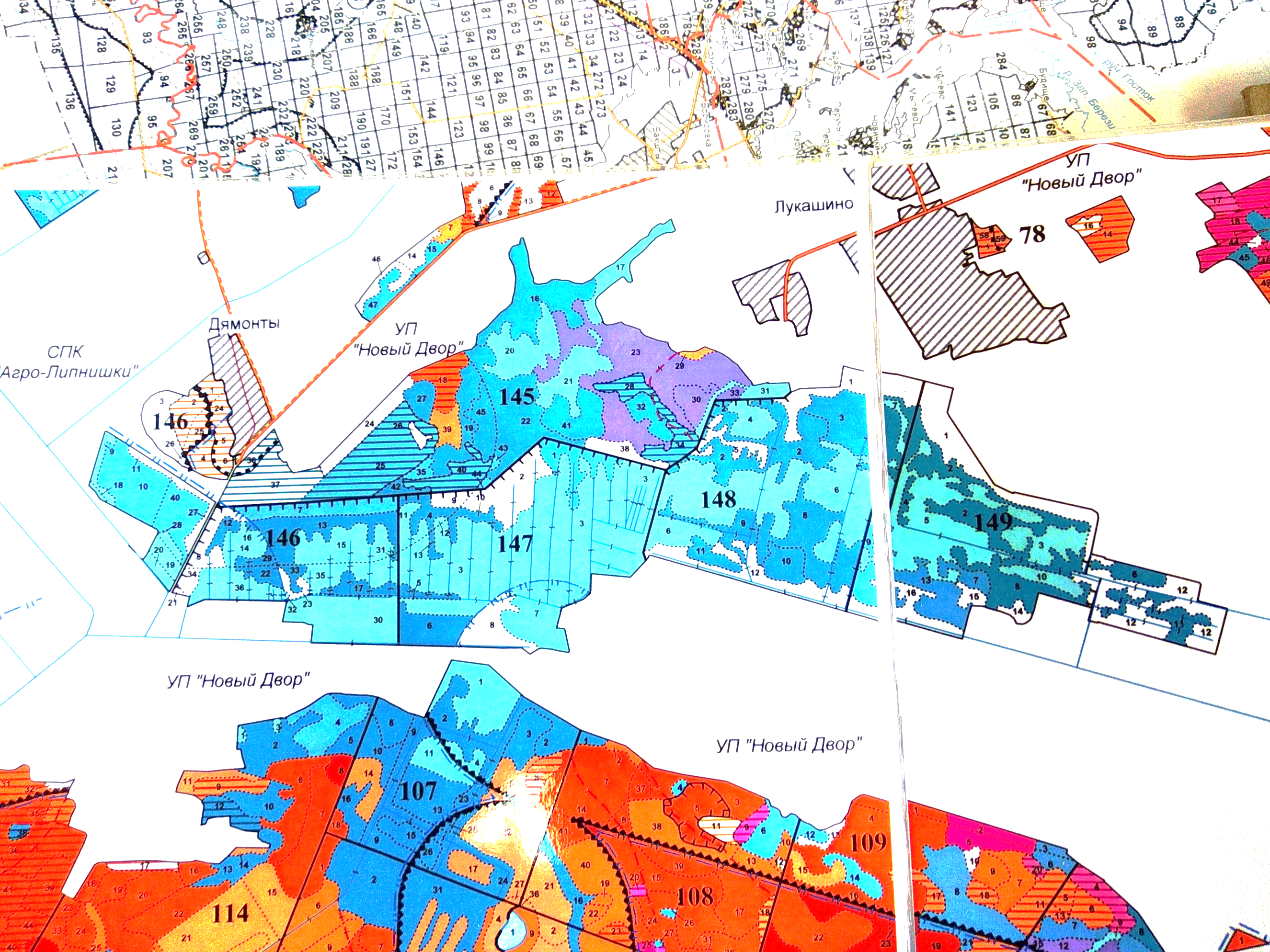 УТВЕРЖДЕНОРешение Ивьевского районного исполнительного комитета24.05.2021 № 313ОХРАННОЕ ОБЯЗАТЕЛЬСТВО7 апреля 2021 г.						№ 32(дата регистрации)Государственное лесохозяйственное учреждение «Ивьевский лесхоз»(наименование юридического лица или фамилия и инициалы физического лица, в том числе индивидуального предпринимателя, которому переданы под охрану место произрастания дикорастущего растения)Гродненская обл., Ивьевский р-н, г. Ивье, ул. Пионерская, 3(местонахождение юридического лица и местожительство физического лица, в том числе индивидуального предпринимателя)обеспечивает охрану места произрастания дикорастущего растения Баранец обыкновенный (Huperzia selago (L.) Bernh. ex Schrank et Mart.)(название вида дикорастущего растения на русском или белорусском и латинском языках)указанного в паспорте места произрастания дикорастущего растения от 7 апреля 2021 г. № 32.(дата регистрации паспорта)В этих целях государственное лесохозяйственное учреждение «Ивьевский лесхоз»ОБЯЗАН:1. Участвовать в обследованиях места обитания дикого животного (места произрастания дикорастущего растения) не реже 1 раза в 3 года(периодичность обследования)2. Своевременно информировать о всех обстоятельствах, наступление которых связано с обеспечением охраны места обитания дикого животного (места произрастания дикорастущего растения) Ивьевскую районную инспекцию природных ресурсов и охраны окружающей среды(наименование территориального органа Минприроды)3. В случае ухудшения состояния места произрастания дикорастущего растения осуществлять мероприятия по восстановлению места произрастания дикорастущего растения.4. Обеспечивать соблюдение специального режима охраны и использования места произрастания дикорастущего растения.В границах места произрастания запрещается: проводить сплошные и постепенные рубки главного пользования;проводить рубки обновления и формирования (переформирования);допускать увеличение совокупного проективного покрытия подроста и подлеска более 30 процентов;проводить сжигание порубочных остатков древесины, за исключением случаев сжигания порубочных остатков в очагах вредителей и болезней лесов;использовать машины на гусеничном ходу, устраивать склады лесоматериалов, места заправки и стоянки техники;нарушать целостность подстилки и живого напочвенного покрова, проводить обработку и нарушать целостность почвы, за исключением работ, проводимых с целью охраны леса и тушения пожаров, а также научно обоснованных работ по сохранению и расселению видов;проводить гидротехническую мелиорацию земель и иные работы по регулированию водного режима земель (почв), поверхностных и грунтовых вод, кроме работ по восстановлению нарушенного режима;осуществлять возведение зданий и сооружений.В границах места произрастания требуется:проводить разработку лесосек в осенне-зимний период с устойчивым снежным покровом;поддерживать сомкнутость полога древостоя в пределах 0,5–0,7.УТВЕРЖДЕНОРешение Ивьевского районного исполнительного комитета24.05.2021 № 313ПАСПОРТ
места произрастания дикорастущего растения, относящегося
к видам, включенным в Красную книгу Республики Беларусь7 апреля 2021 г.						№ 33(дата регистрации)Название вида дикорастущего растения: Лосняк Лёзеля (Liparis loeselii (L.) Rich.)(на русском или белорусском и латинском языках)Состояние популяции небольшими куртинами, общая численность ценопопуляции 3 растения на площади 2 м2, состояние неудовлетворительное(численность; с указанием счетной единицы; площадь, занимаемая популяцией (кв.м, га), встречаемость - единичная, куртинная по всему участку; состояние - хорошее, удовлетворительное, неудовлетворительное)Местонахождение места произрастания дикорастущего растения: Гродненская область, Ивьевский район, 1 км к юго-западу от деревни Лукашино, государственное лесохозяйственное учреждение «Ивьевский лесхоз», Ивьевское лесничество, квартал 148, выдел 6, в пределах заказника «Урочище Красное»(область, район, направление и расстояние от ближайшего населенного пункта,наименование лесхоза, лесничества, номер квартала и выдела, номер земельного участка, другие сведения)Географические координаты места произрастания дикорастущего растения: 53°54'36.3"N 25°41'02.4"E(в системе координат WGS 1984, в формате 00°00'00,0'')Площадь места произрастания дикорастущего растения: 32,6 га(гектаров, квадратных метров)Описание границ места произрастания дикорастущего растения: в границах выделаОписание места произрастания дикорастущего растения: молодой березняк с примесью сосны обыкновеннойТихомиров В.Н., зав. каф. ботаникиБелорусского государственного университета					_(фамилия, инициалы и должность лица, оформившего паспорт 					(подпись)места произрастания дикорастущего растения)11 июля 2020 г.	  (дата оформления паспорта местапроизрастания дикорастущего растения)Общий вид (фотографии)дикорастущего растения и места его произрастанияк паспорту места произрастания дикорастущего растенияот 7 апреля 2021 г. № 33Лосняк Лёзеля (Liparis loeselii (L.) Rich.) (название вида дикорастущего растения, включенного в Красную книгу Республики Беларусь)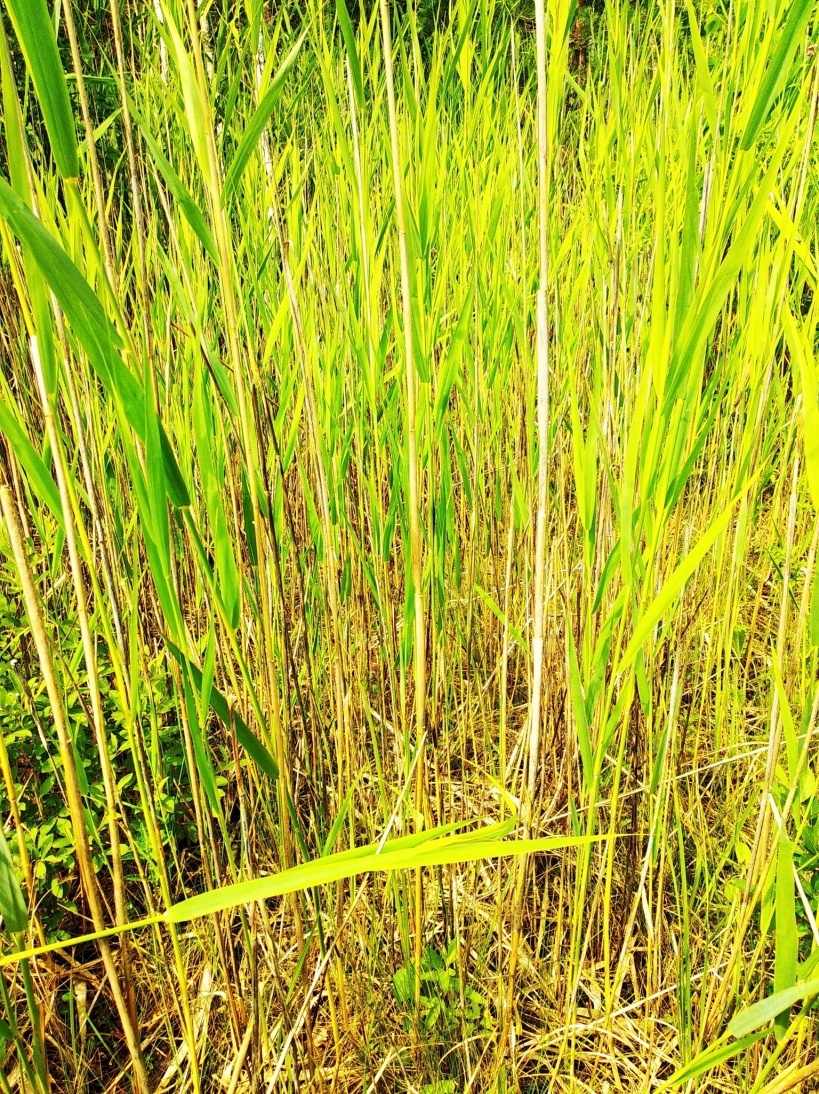 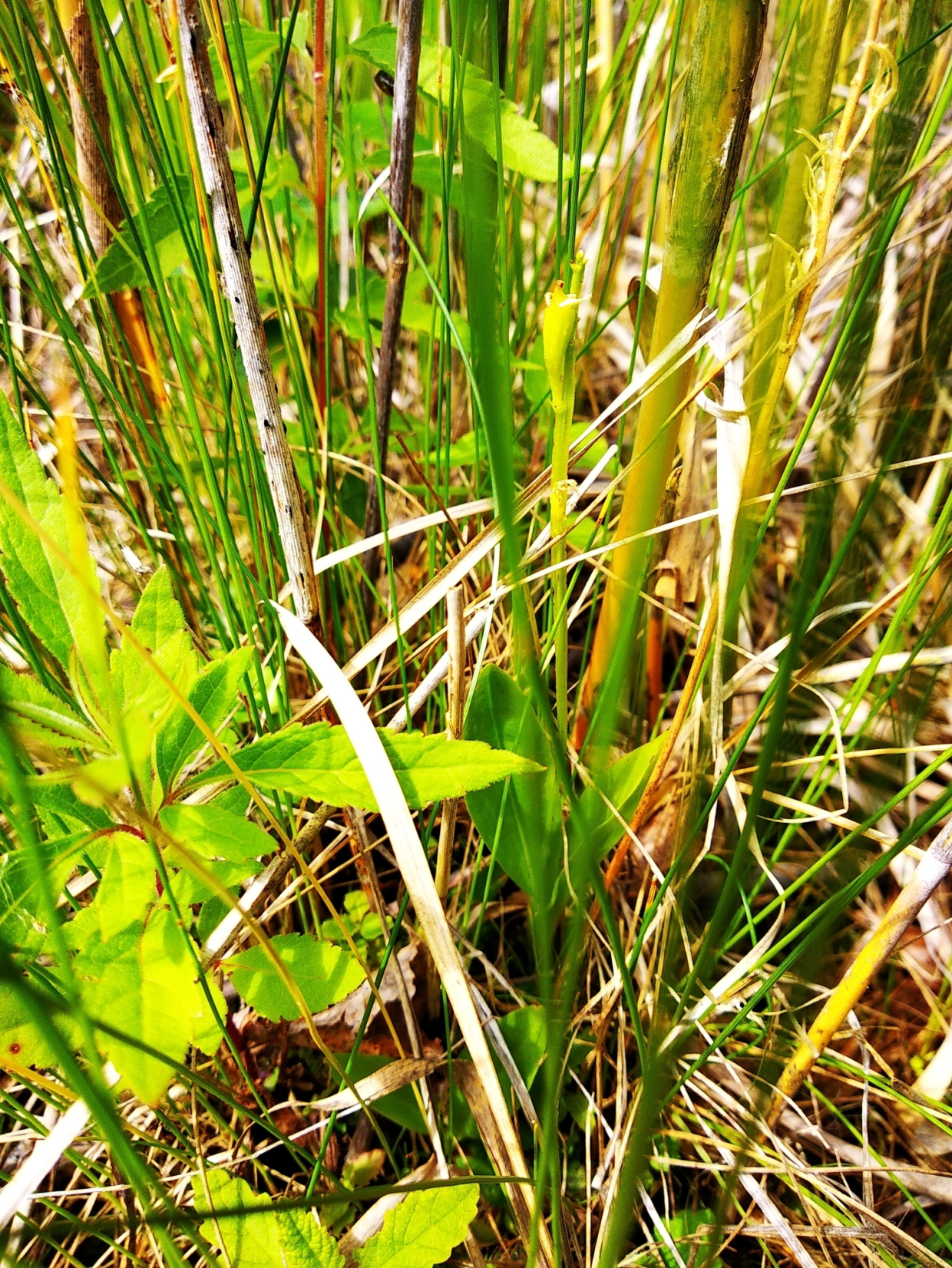 Картосхемаместа произрастания дикорастущего растенияк паспорту места произрастания дикорастущего растенияот 7 апреля 2021 г. № 33Лосняк Лёзеля (Liparis loeselii (L.) Rich.)(название вида дикорастущего растения, включенного в Красную книгу Республики Беларусь)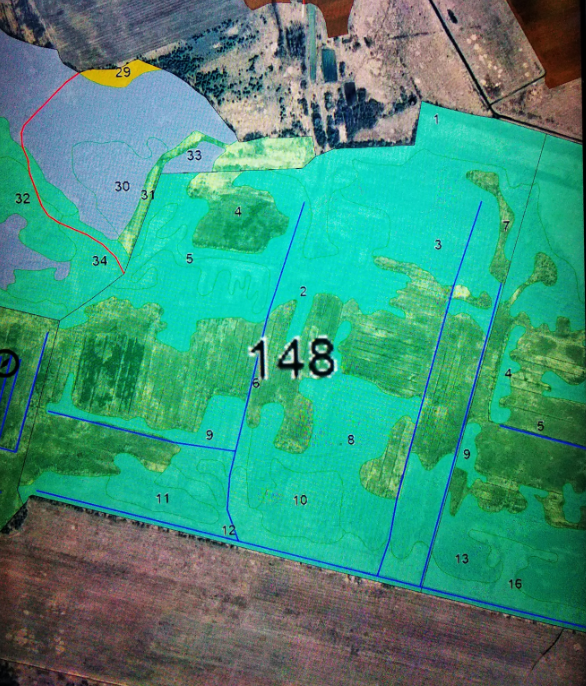 УТВЕРЖДЕНОРешение Ивьевского районного исполнительного комитета24.5.2021 № 313ОХРАННОЕ ОБЯЗАТЕЛЬСТВО7 апреля 2021 г.						№ 33(дата регистрации)Государственное лесохозяйственное учреждение «Ивьевский лесхоз»(наименование юридического лица или фамилия и инициалы физического лица, в том числе индивидуального предпринимателя, которому переданы под охрану место произрастания дикорастущего растения)Гродненская обл., Ивьевский р-н, г. Ивье, ул. Пионерская, 3(местонахождение юридического лица и местожительство физического лица, в том числе индивидуального предпринимателя)обеспечивает охрану места произрастания дикорастущего растения Лосняк Лёзеля (Liparis loeselii (L.) Rich.) (название вида дикорастущего растения на русском или белорусском и латинском языках)указанного в паспорте места произрастания дикорастущего растения от 7 апреля 2021 г. № 33.(дата регистрации паспорта)В этих целях государственное лесохозяйственное учреждение «Ивьевский лесхоз»ОБЯЗАН:1. Участвовать в обследованиях места обитания дикого животного (места произрастания дикорастущего растения) не реже 1 раза в 3 года(периодичность обследования)2. Своевременно информировать о всех обстоятельствах, наступление которых связано с обеспечением охраны места обитания дикого животного (места произрастания дикорастущего растения) Ивьевскую районную инспекцию природных ресурсов и охраны окружающей среды(наименование территориального органа Минприроды)3. В случае ухудшения состояния места произрастания дикорастущего растения осуществлять мероприятия по восстановлению места произрастания дикорастущего растения.4. Обеспечивать соблюдение специального режима охраны и использования места произрастания дикорастущего растения:В границах места произрастания запрещается: проводить гидротехническую мелиорацию земель и иные работы по регулированию водного режима земель (почв), поверхностных и грунтовых вод, кроме работ по восстановлению нарушенного режима;осуществлять добычу торфа.В границах места произрастания требуется:проводить мероприятия, направленные на снижение проективного покрытия кустарников: проективное покрытие кустарников в местах произрастания не должно превышать 40 процентов.УТВЕРЖДЕНОРешение Ивьевского районного исполнительного комитета24.05.2021 № 313ПАСПОРТ
места произрастания дикорастущего растения, относящегося
к видам, включенным в Красную книгу Республики Беларусь7 апреля 2021 г.						№ 34(дата регистрации)Название вида дикорастущего растения: Пухонос альпийский (Baeothryon alpinum (L.) Egor.)(на русском или белорусском и латинском языках)Состояние популяции дикорастущего растения: встречается плотными группами и отдельными экземплярами на площади 5 га, общая численность ценопопуляции более 1000 экз., состояние хорошее(численность; с указанием счетной единицы; площадь, занимаемая популяцией (кв.м, га), встречаемость - единичная, куртинная по всему участку; состояние - хорошее, удовлетворительное, неудовлетворительное)Местонахождение места произрастания дикорастущего растения: Гродненская область, Ивьевский район, 0,6 км к югу от деревни Дямонты, государственное лесохозяйственное учреждение «Ивьевский лесхоз», Ивьевское лесничество, квартал 146, выделы 8, 7, 13 (на границе выделов), в пределах заказника «Урочище Красное»(область, район, направление и расстояние от ближайшего населенного пункта, наименование лесхоза, лесничества, номер квартала и выдела, номер земельного участка, другие сведения)Географические координаты места произрастания дикорастущего растения: 53°54'28.6"N 25°39'24.4"E(в системе координат WGS 1984, в формате 00°00'00,0'')Площадь места произрастания дикорастущего растения: 17,1 га(гектаров, квадратных метров)Описание границ места произрастания дикорастущего растения: в границах выделаОписание места произрастания дикорастущего растения: зарастающая кустарником торфоразработка, на обнажениях торфа и среди разреженных осоково-злаковых сообществТихомиров В.Н., зав. каф. ботаники			Белорусского государственного университета					_11 июля 2020 г.	  (дата оформления паспорта местапроизрастания дикорастущего растения)Общий вид (фотографии)дикорастущего растения и места его произрастанияк паспорту места произрастания дикорастущего растенияот 7 апреля 2021 г. № 34Пухонос альпийский (Baeothryon alpinum (L.) Egor.) (название вида дикорастущего растения, включенного в Красную книгу Республики Беларусь)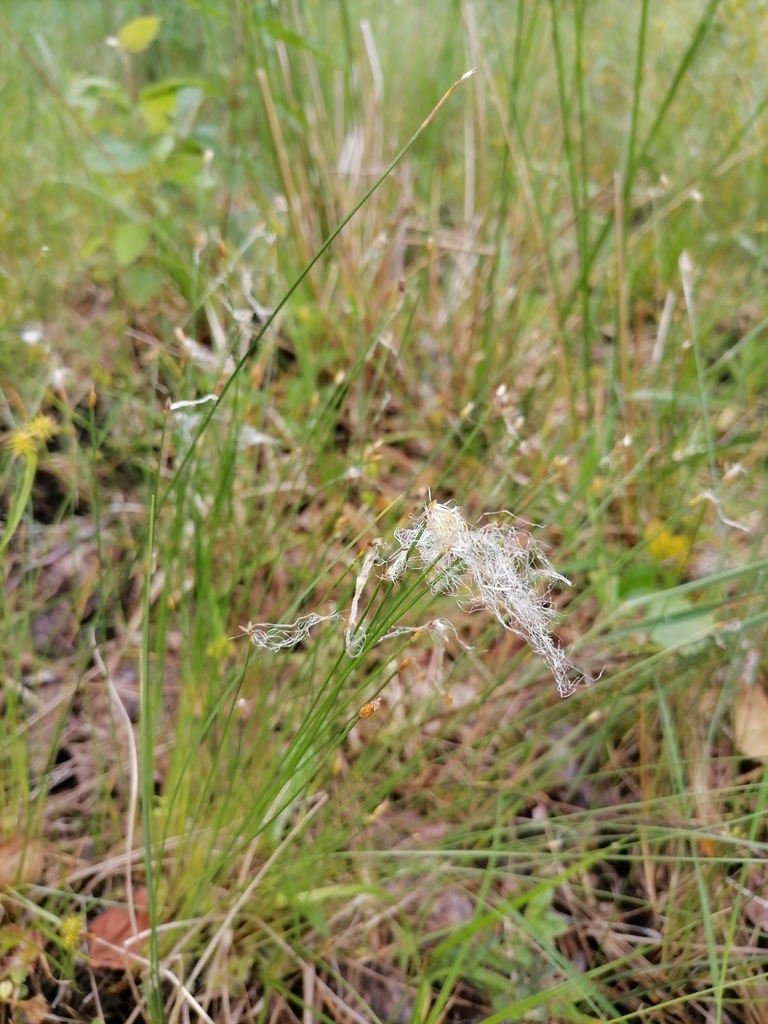 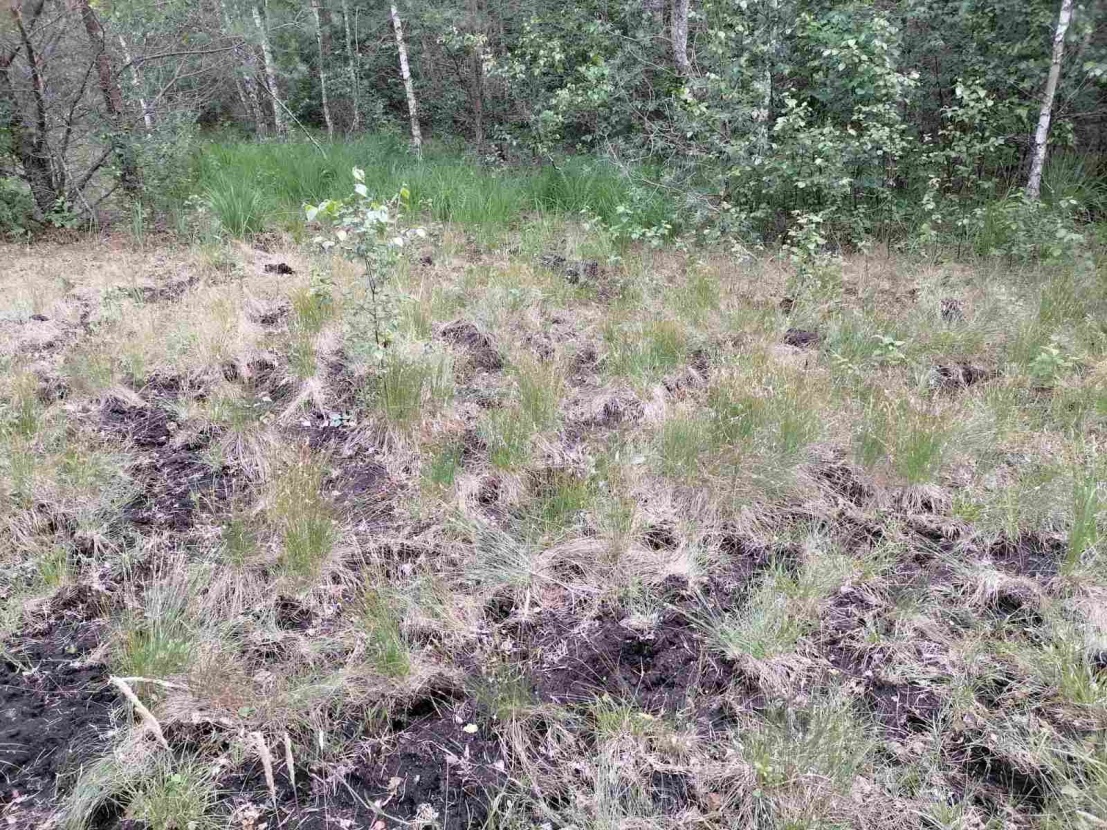 Картосхемаместа произрастания дикорастущего растенияк паспорту места произрастания дикорастущего растенияот 7 апреля 2021 г. № 34Пухонос альпийский (Baeothryon alpinum (L.) Egor.) (название вида дикорастущего растения, включенного в Красную книгу Республики Беларусь)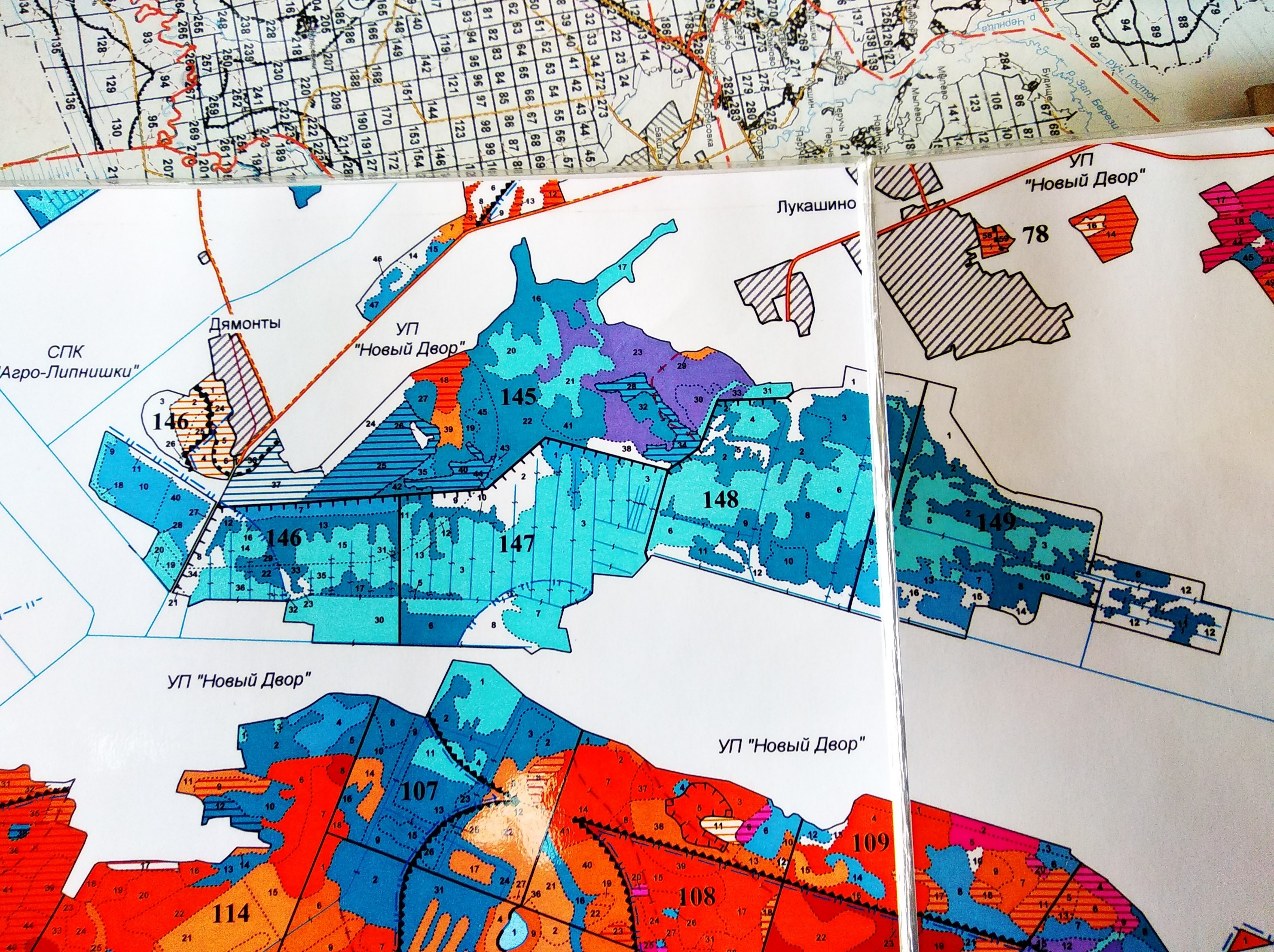 УТВЕРЖДЕНОРешение Ивьевского районного исполнительного комитета24.05.2021 № 313ОХРАННОЕ ОБЯЗАТЕЛЬСТВО7 апреля 2021 г.						№ 34(дата регистрации)Государственное лесохозяйственное учреждение «Ивьевский лесхоз»(наименование юридического лица или фамилия и инициалы физического лица, в том числе индивидуального предпринимателя, которому переданы под охрану место произрастания дикорастущего растения)Гродненская обл., Ивьевский р-н, г. Ивье, ул. Пионерская, 3(местонахождение юридического лица и местожительство физического лица, в том числе индивидуального предпринимателя)обеспечивает охрану места произрастания дикорастущего растения Пухонос альпийский (Baeothryon alpinum (L.) Egor.)(название вида дикорастущего растения на русском или белорусском и латинском языках)указанного в паспорте места произрастания дикорастущего растения от 7 апреля 2021 г. № 34.(дата регистрации паспорта)В этих целях государственное лесохозяйственное учреждение «Ивьевский лесхоз»ОБЯЗАН:1. Участвовать в обследованиях места обитания дикого животного (места произрастания дикорастущего растения) не реже 1 раза в 3 года(периодичность обследования)2. Своевременно информировать о всех обстоятельствах, наступление которых связано с обеспечением охраны места обитания дикого животного (места произрастания дикорастущего растения) Ивьевскую районную инспекцию природных ресурсов и охраны окружающей среды(наименование территориального органа Минприроды)3. В случае ухудшения состояния места произрастания дикорастущего растения осуществлять мероприятия по восстановлению места произрастания дикорастущего растения.4. Обеспечивать соблюдение специального режима охраны и использования места произрастания дикорастущего растения.В границах места произрастания запрещается: проводить первичное залужение;нарушать почвенный покров, за исключением подсева трав без перепашки или другого механического нарушения дернины с периодичностью не чаще, чем один раз в 10 лет, а также работ, проводимых с целью охраны леса и тушения пожаров;использовать тяжелую технику с давлением, превышающим 0,3 кг на см почвы, при проведении полевых или иных работ;создавать лесные культуры на не лесных землях;допускать перевыпас сельскохозяйственных животных и образование скотопрогонных троп. Количество голов крупного рогатого скота не должно превышать нормы допустимой нагрузки на пастбища;проводить гидротехническую мелиорацию земель и иные работы по регулированию водного режима земель (почв), поверхностных и грунтовых вод, кроме работ по восстановлению нарушенного режима; осуществлять возведение зданий и сооружений.В границах места произрастания требуется:в местах массового отдыха – проводить рекреационное благоустройство территории, организацию и обустройство экологических троп и мест отдыха (видовых точек, пикниковых полян, малых архитектурных форм и другие) проводить с учетом мест произрастания видов, взятых под охрану.УТВЕРЖДЕНОРешение Ивьевского районного исполнительного комитета24.05.2021 № 313ПАСПОРТ
места произрастания дикорастущего растения, относящегося
к видам, включенным в Красную книгу Республики Беларусь7 апреля 2021 г.						№ 35(дата регистрации)Название вида дикорастущего растения: Пухонос альпийский (Baeothryon alpinum (L.) Egor.)(на русском или белорусском и латинском языках)Состояние популяции дикорастущего растения: встречается плотными группами и отдельными экземплярами на площади 4 га, общая численность ценопопуляции более 1000 экз., состояние хорошее(численность; с указанием счетной единицы; площадь, занимаемая популяцией (кв.м, га), встречаемость - единичная, куртинная по всему участку; состояние - хорошее, удовлетворительное, неудовлетворительное)Местонахождение места произрастания дикорастущего растения: Гродненская область, Ивьевский район, 1,7 км к юго-западу от деревни Лукашино, государственное лесохозяйственное учреждение «Ивьевский лесхоз», Ивьевское лесничество, квартал 147, выдела 1 и 3 (рассеяно на площади 4 га), в пределах заказника «Урочище Красное»(область, район, направление и расстояние от ближайшего населенного пункта,наименование лесхоза, лесничества, номер квартала и выдела, номер земельного участка, другие сведения)Географические координаты места произрастания дикорастущего растения: 53°54'36.9"N 25°40'43.2"E(в системе координат WGS 1984, в формате 00°00'00,0'')Площадь места произрастания дикорастущего растения: 57,6 га(гектаров, квадратных метров)Описание границ места произрастания дикорастущего растения: в границах выделаОписание места произрастания дикорастущего растения: зарастающая кустарником торфоразработка, на обнажениях торфа и среди разреженных осоково-злаковых сообществТихомиров В.Н., зав. каф. ботаникиБелорусского государственного университета					_(фамилия, инициалы и должность лица, оформившего паспорт 					(подпись)места произрастания дикорастущего растения)11 июля 2020 г.	  (дата оформления паспорта местапроизрастания дикорастущего растения)Общий вид (фотографии)дикорастущего растения и места его произрастанияк паспорту места произрастания дикорастущего растенияот 7 апреля 2021 г. № 35Пухонос альпийский (Baeothryon alpinum (L.) Egor.) (название вида дикорастущего растения, включенного в Красную книгу Республики Беларусь)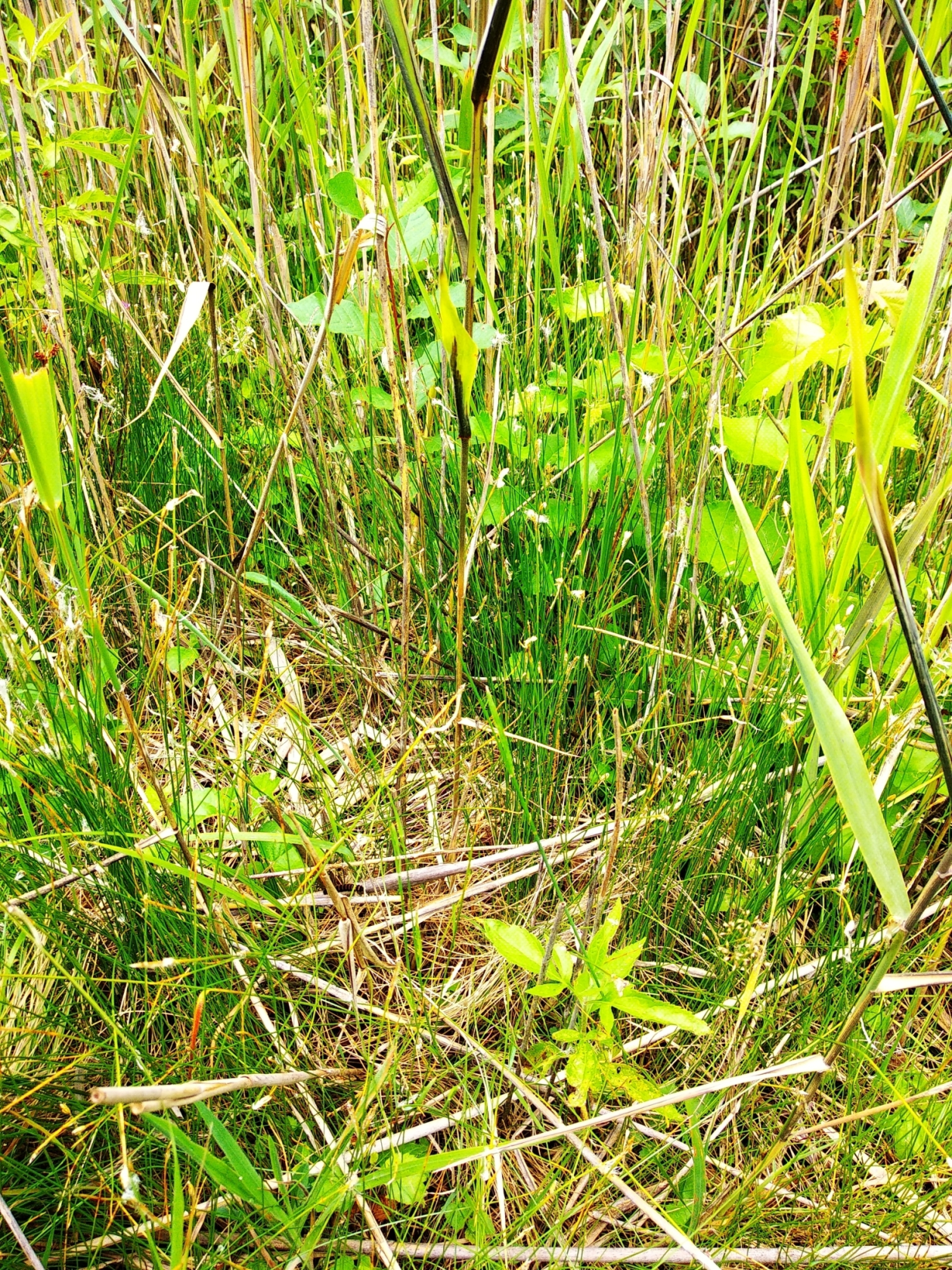 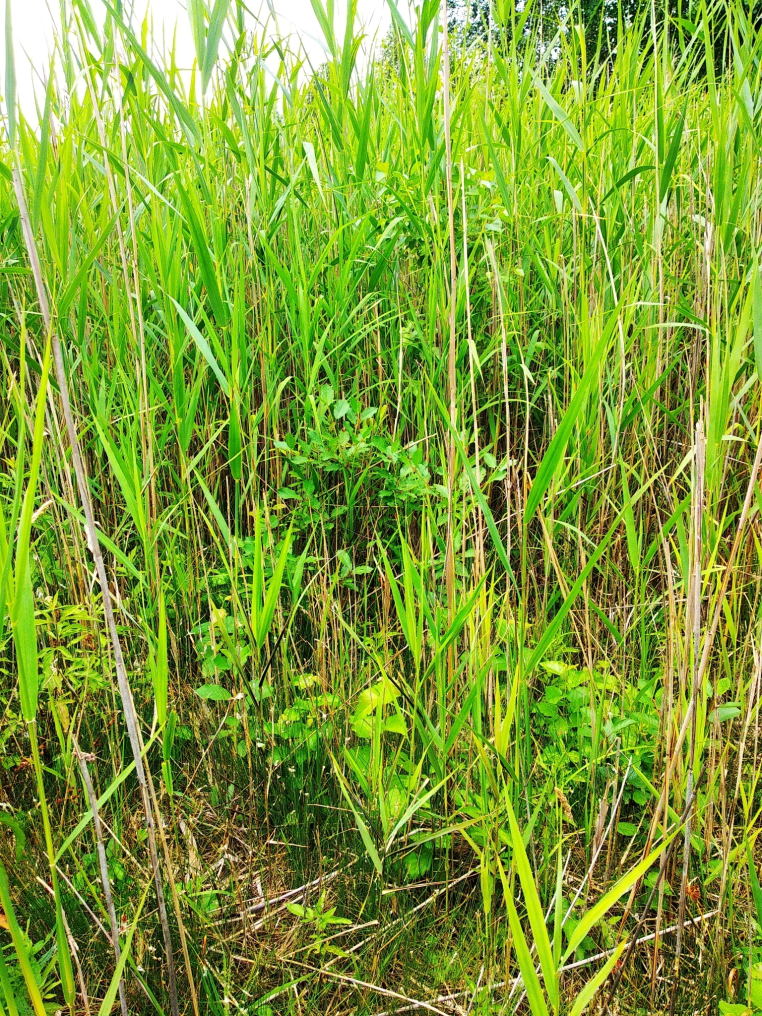 Картосхемаместа произрастания дикорастущего растенияк паспорту места произрастания дикорастущего растенияот 7 апреля 2021 г. № 35Пухонос альпийский (Baeothryon alpinum (L.) Egor.) (название вида дикорастущего растения, включенного в Красную книгу Республики Беларусь)УТВЕРЖДЕНОРешение Ивьевского районного исполнительного комитета24.05.2021 № 313ОХРАННОЕ ОБЯЗАТЕЛЬСТВО7 апреля 2021 г.						№ 35(дата регистрации)Государственное лесохозяйственное учреждение «Ивьевский лесхоз»(наименование юридического лица или фамилия и инициалы физического лица, в том числе индивидуального предпринимателя, которому переданы под охрану место произрастания дикорастущего растения)Гродненская обл., Ивьевский р-н, г. Ивье, ул. Пионерская, 3(местонахождение юридического лица и местожительство физического лица, в том числе индивидуального предпринимателя)обеспечивает охрану места произрастания дикорастущего растения Пухонос альпийский (Baeothryon alpinum (L.) Egor.)(название вида дикорастущего растения на русском или белорусском и латинском языках)указанного в паспорте места произрастания дикорастущего растения от 7 апреля 2021 г. № 35.(дата регистрации паспорта)В этих целях государственное лесохозяйственное учреждение «Ивьевский лесхоз»ОБЯЗАН:1. Участвовать в обследованиях места обитания дикого животного (места произрастания дикорастущего растения) не реже 1 раза в 3 года(периодичность обследования)2. Своевременно информировать о всех обстоятельствах, наступление которых связано с обеспечением охраны места обитания дикого животного (места произрастания дикорастущего растения) Ивьевскую районную инспекцию природных ресурсов и охраны окружающей среды(наименование территориального органа Минприроды)3. В случае ухудшения состояния места произрастания дикорастущего растения осуществлять мероприятия по восстановлению места произрастания дикорастущего растения.4. Обеспечивать соблюдение специального режима охраны и использования места произрастания дикорастущего растения.В границах места произрастания запрещается: проводить первичное залужение;нарушать почвенный покров, за исключением подсева трав без перепашки или другого механического нарушения дернины с периодичностью не чаще, чем один раз в 10 лет, а также работ, проводимых с целью охраны леса и тушения пожаров;использовать тяжелую технику с давлением, превышающим 0,3 кг на см почвы, при проведении полевых или иных работ;создавать лесные культуры на не лесных землях;допускать перевыпас сельскохозяйственных животных и образование скотопрогонных троп. Количество голов крупного рогатого скота не должно превышать нормы допустимой нагрузки на пастбища;проводить гидротехническую мелиорацию земель и иные работы по регулированию водного режима земель (почв), поверхностных и грунтовых вод, кроме работ по восстановлению нарушенного режима;осуществлять возведение зданий и сооружений.В границах места произрастания требуется:в местах массового отдыха – проводить рекреационное благоустройство территории, организацию и обустройство экологических троп и мест отдыха (видовых точек, пикниковых полян, малых архитектурных форм и другие) проводить с учетом мест произрастания видов, взятых под охрану.УТВЕРЖДЕНОРешение Ивьевского районного исполнительного комитета24.05.2021 №313ПАСПОРТ
места произрастания дикорастущего растения, относящегося
к видам, включенным в Красную книгу Республики Беларусь7 апреля 2021 г.						№ 36(дата регистрации)Название вида дикорастущего растения: Пухонос альпийский (Baeothryon alpinum (L.) Egor.)(на русском или белорусском и латинском языках)Состояние популяции дикорастущего растения: встречается плотными группами и отдельными экземплярами на площади 0,5 га, общая численность ценопопуляции более 1000 экз., состояние хорошее(численность; с указанием счетной единицы; площадь, занимаемая популяцией (кв.м, га), встречаемость - единичная, куртинная по всему участку; состояние - хорошее, удовлетворительное, неудовлетворительное)Местонахождение места произрастания дикорастущего растения: Гродненская область, Ивьевский район, 1,2 км к юго-западу от деревни Лукашино, государственное лесохозяйственное учреждение «Ивьевский лесхоз», Ивьевское лесничество, квартал 148, выдел 1 (рассеяно на площади 0,5 га), в пределах заказника «Урочище Красное» (область, район, направление и расстояние от ближайшего населенного пункта, наименование лесхоза, лесничества, номер квартала и выдела, номер земельного участка, другие сведения)Географические координаты места произрастания дикорастущего растения: 53°54'40.0"N 25°41'30.4"E(в системе координат WGS 1984, в формате 00°00'00,0'')Площадь места произрастания дикорастущего растения: 6,5 га(гектаров, квадратных метров)Описание границ места произрастания дикорастущего растения: в границах выделаОписание места произрастания дикорастущего растения: зарастающая кустарником торфоразработка, на обнажениях торфа и среди разреженных осоково-злаковых сообществМялик А. Н., научный сотрудник каф. ботаникиБелорусского государственного университета					_(фамилия, инициалы и должность лица, оформившего паспорт 					(подпись)места произрастания дикорастущего растения)11 июля 2020 г.	  (дата оформления паспорта местапроизрастания дикорастущего растения)Общий вид (фотографии)дикорастущего растения и места его произрастанияк паспорту места произрастания дикорастущего растенияот 7 апреля 2021 г. № 36Пухонос альпийский (Baeothryon alpinum (L.) Egor.) (название вида дикорастущего растения, включенного в Красную книгу Республики Беларусь)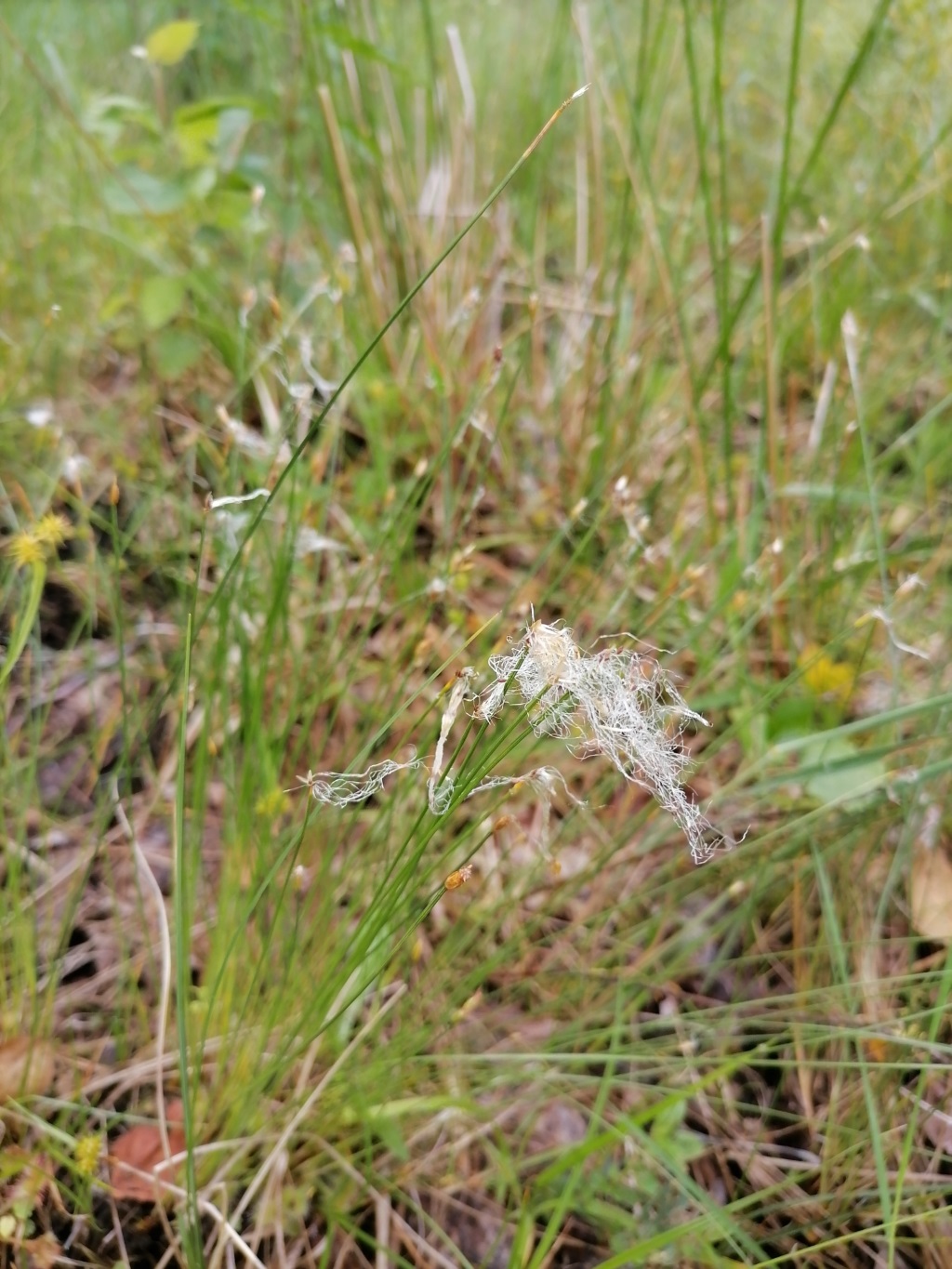 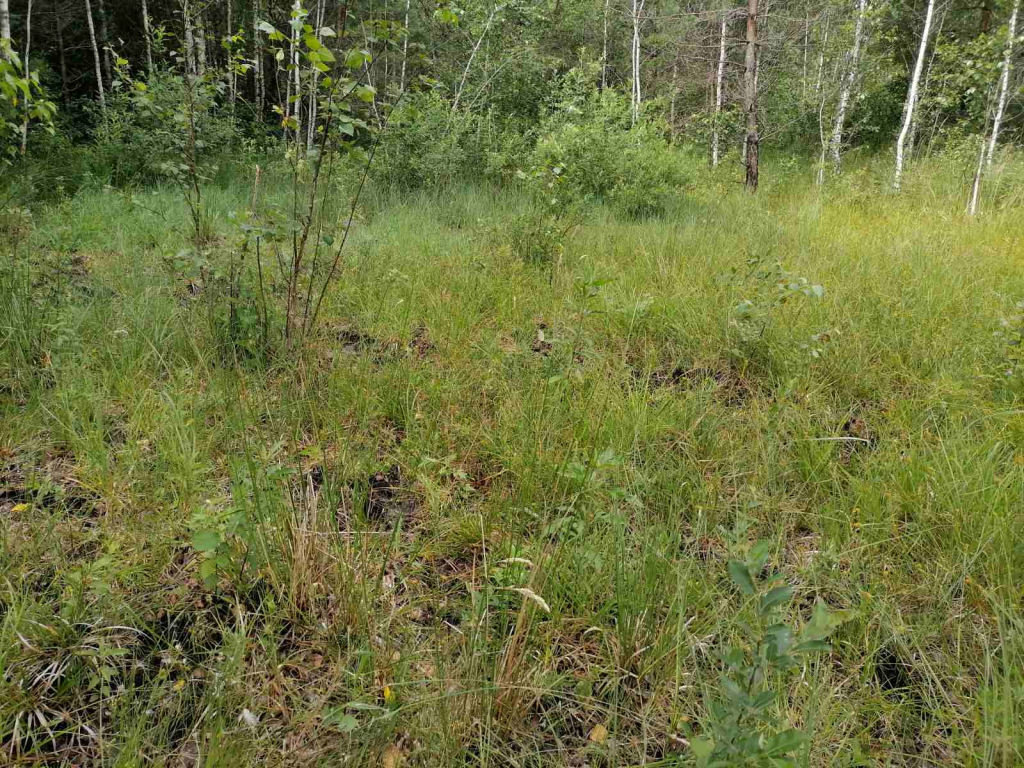 Картосхемаместа произрастания дикорастущего растенияк паспорту места произрастания дикорастущего растенияот 7 апреля 2021 г. № 36Пухонос альпийский (Baeothryon alpinum (L.) Egor.) (название вида дикорастущего растения, включенного в Красную книгу Республики Беларусь)УТВЕРЖДЕНОРешение Ивьевского районного исполнительного комитета24.05.2021 №313ОХРАННОЕ ОБЯЗАТЕЛЬСТВО7 апреля 2021 г.						№ 36(дата регистрации)Государственное лесохозяйственное учреждение «Ивьевский лесхоз»(наименование юридического лица или фамилия и инициалы физического лица, в том числе индивидуального предпринимателя, которому переданы под охрану место произрастания дикорастущего растения)Гродненская обл., Ивьевский р-н, г. Ивье, ул. Пионерская, 3(местонахождение юридического лица и местожительство физического лица, в том числе индивидуального предпринимателя)обеспечивает охрану места произрастания дикорастущего растения Пухонос альпийский (Baeothryon alpinum (L.) Egor.)(название вида дикорастущего растения на русском или белорусском и латинском языках)указанного в паспорте места произрастания дикорастущего растения от 7 апреля 2021 г. № 36.(дата регистрации паспорта)В этих целях государственное лесохозяйственное учреждение «Ивьевский лесхоз»ОБЯЗАН:1. Участвовать в обследованиях места обитания дикого животного (места произрастания дикорастущего растения) не реже 1 раза в 3 года(периодичность обследования)2. Своевременно информировать о всех обстоятельствах, наступление которых связано с обеспечением охраны места обитания дикого животного (места произрастания дикорастущего растения) Ивьевскую районную инспекцию природных ресурсов и охраны окружающей среды(наименование территориального органа Минприроды)3. В случае ухудшения состояния места произрастания дикорастущего растения осуществлять мероприятия по восстановлению места произрастания дикорастущего растения.4. Обеспечивать соблюдение специального режима охраны и использования места произрастания дикорастущего растения.В границах места произрастания запрещается: проводить первичное залужение;нарушать почвенный покров, за исключением подсева трав без перепашки или другого механического нарушения дернины с периодичностью не чаще, чем один раз в 10 лет, а также работ, проводимых с целью охраны леса и тушения пожаров;использовать тяжелую технику с давлением, превышающим 0,3 кг на см почвы, при проведении полевых или иных работ;создавать лесные культуры на не лесных землях;допускать перевыпас сельскохозяйственных животных и образование скотопрогонных троп. Количество голов крупного рогатого скота не должно превышать нормы допустимой нагрузки на пастбища;проводить гидротехническую мелиорацию земель и иные работы по регулированию водного режима земель (почв), поверхностных и грунтовых вод, кроме работ по восстановлению нарушенного режима;осуществлять возведение зданий и сооружений.В границах места произрастания требуется:в местах массового отдыха – проводить рекреационное благоустройство территории, организацию и обустройство экологических троп и мест отдыха (видовых точек, пикниковых полян, малых архитектурных форм и другие) проводить с учетом мест произрастания видов, взятых под охрану.УТВЕРЖДЕНОРешение Ивьевского районного исполнительного комитета24.05.2021 № 313ПАСПОРТ
места произрастания дикорастущего растения, относящегося
к видам, включенным в Красную книгу Республики Беларусь7 апреля 2021 г.						№ 37(дата регистрации)Название вида дикорастущего растения: Пухонос альпийский (Baeothryon alpinum (L.) Egor.)(на русском или белорусском и латинском языках)Состояние популяции дикорастущего растения: встречается плотными группами и отдельными экземплярами на площади 10 га, общая численность ценопопуляции более 1000 экз., состояние хорошее(численность; с указанием счетной единицы; площадь, занимаемая популяцией (кв.м, га), встречаемость - единичная, куртинная по всему участку; состояние - хорошее, удовлетворительное, неудовлетворительное)Местонахождение места произрастания дикорастущего растения: Гродненская область, Ивьевский район, 1,5 км к юго-западу от деревни Лукашино, государственное лесохозяйственное учреждение «Ивьевский лесхоз», Ивьевское лесничество, квартал 148, выдел 6 (рассеяно на площади 10 га), в пределах заказника «Урочище Красное»(область, район, направление и расстояние от ближайшего населенного пункта, наименование лесхоза, лесничества, номер квартала и выдела, номер земельного участка, другие сведения)Географические координаты места произрастания дикорастущего растения: 53°54'36.3"N 25°41'02.1"E(в системе координат WGS 1984, в формате 00°00'00,0'')Площадь места произрастания дикорастущего растения: 32,6 га(гектаров, квадратных метров)Описание границ места произрастания дикорастущего растения: в границах выделаОписание места произрастания дикорастущего растения: зарастающая кустарником торфоразработка, на обнажениях торфа и среди разреженных осоково-злаковых сообществТихомиров В.Н., зав. каф. ботаникиБелорусского государственного университета					_ (фамилия, инициалы и должность лица, оформившего паспорт 					(подпись)места произрастания дикорастущего растения)11 июля 2020 г.	  (дата оформления паспорта места произрастания дикорастущего растения)Общий вид (фотографии)дикорастущего растения и места его произрастанияк паспорту места произрастания дикорастущего растенияот 7 апреля 2021 г. № 37Пухонос альпийский (Baeothryon alpinum (L.) Egor.) (название вида дикорастущего растения, включенного в Красную книгу Республики Беларусь)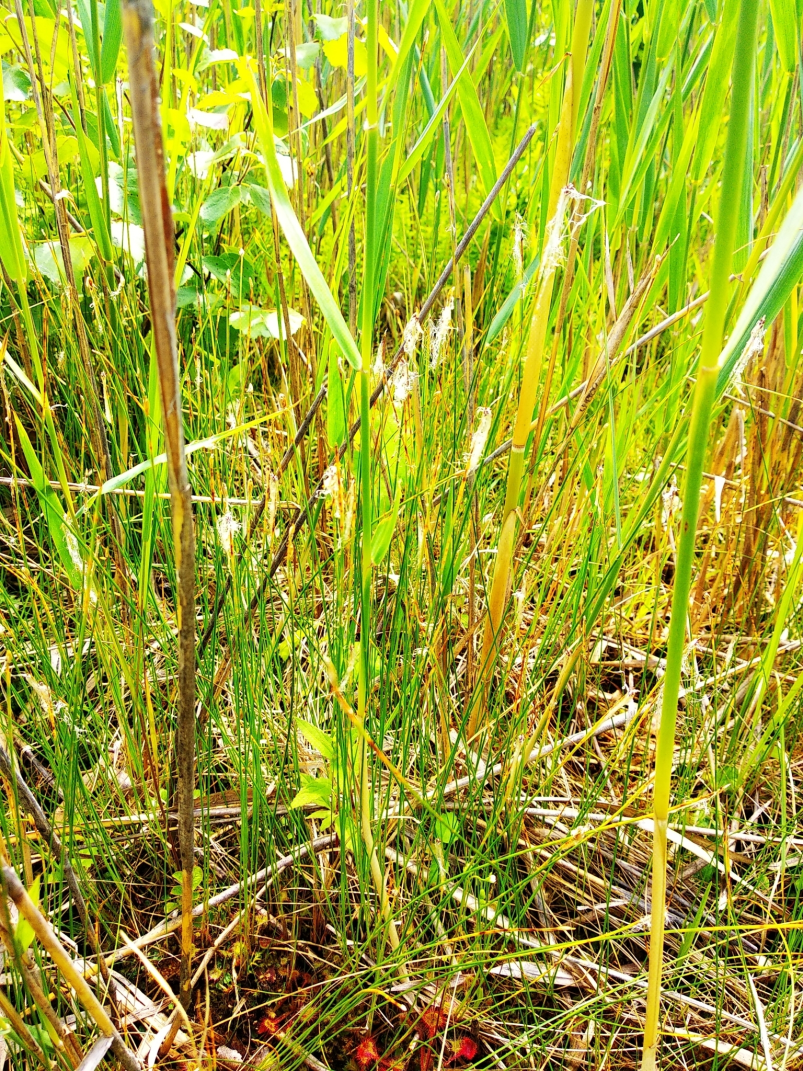 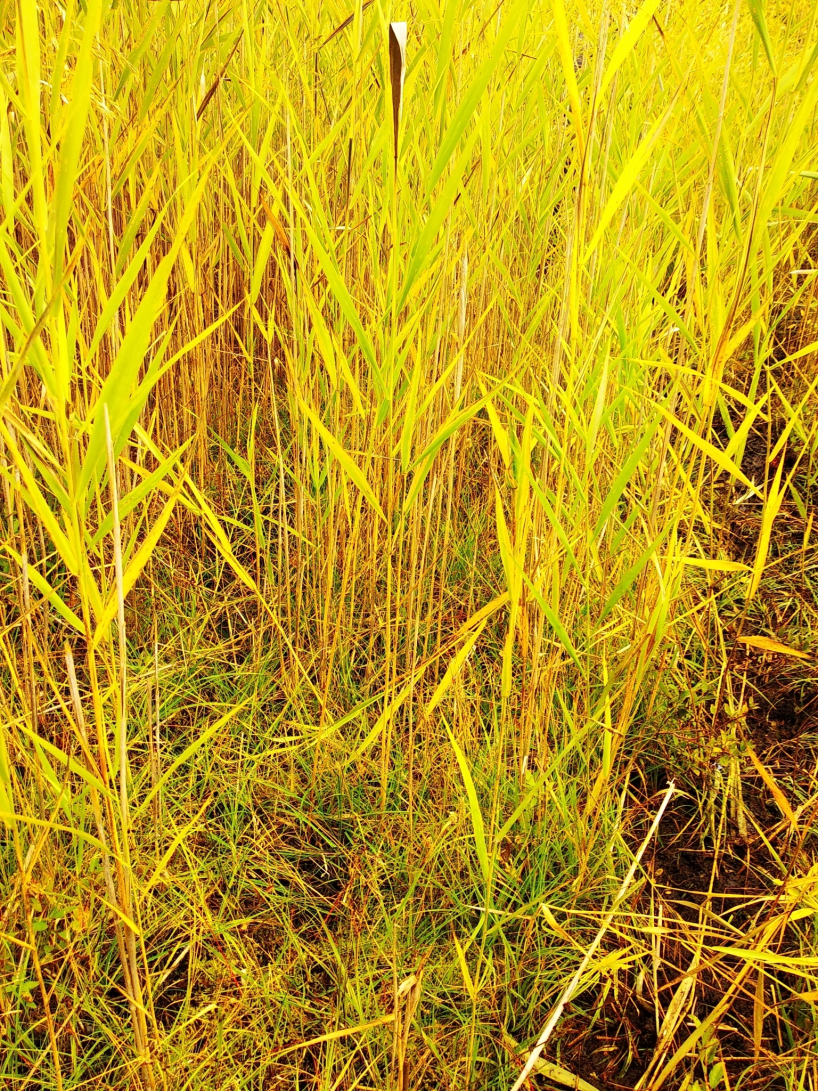 Картосхемаместа произрастания дикорастущего растенияк паспорту места произрастания дикорастущего растенияот 7 апреля 2021 г. № 37Пухонос альпийский (Baeothryon alpinum (L.) Egor.)(название вида дикорастущего растения, включенного в Красную книгу Республики Беларусь)УТВЕРЖДЕНОРешение Ивьевского районного исполнительного комитета24.05.2021 № 313ОХРАННОЕ ОБЯЗАТЕЛЬСТВО7 апреля 2021 г.						№ 37(дата регистрации)Государственное лесохозяйственное учреждение «Ивьевский лесхоз»(наименование юридического лица или фамилия и инициалы физического лица, в том числе индивидуального предпринимателя, которому переданы под охрану место произрастания дикорастущего растения)Гродненская обл., Ивьевский р-н, г. Ивье, ул. Пионерская, 3(местонахождение юридического лица и местожительство физического лица, в том числе индивидуального предпринимателя)обеспечивает охрану места произрастания дикорастущего растения Пухонос альпийский (Baeothryon alpinum (L.) Egor.)(название вида дикорастущего растения на русском или белорусском и латинском языках)указанного в паспорте места произрастания дикорастущего растения от 7 апреля 2021 г. № 37.(дата регистрации паспорта)В этих целях государственное лесохозяйственное учреждение «Ивьевский лесхоз»ОБЯЗАН:1. Участвовать в обследованиях места обитания дикого животного (места произрастания дикорастущего растения) не реже 1 раза в 3 года(периодичность обследования)2. Своевременно информировать о всех обстоятельствах, наступление которых связано с обеспечением охраны места обитания дикого животного (места произрастания дикорастущего растения) Ивьевскую районную инспекцию природных ресурсов и охраны окружающей среды(наименование территориального органа Минприроды)3. В случае ухудшения состояния места произрастания дикорастущего растения осуществлять мероприятия по восстановлению места произрастания дикорастущего растения.4. Обеспечивать соблюдение специального режима охраны и использования места произрастания дикорастущего растения.В границах места произрастания запрещается: проводить первичное залужение;нарушать почвенный покров, за исключением подсева трав без перепашки или другого механического нарушения дернины с периодичностью не чаще, чем один раз в 10 лет, а также работ, проводимых с целью охраны леса и тушения пожаров;использовать тяжелую технику с давлением, превышающим 0,3 кг на см почвы, при проведении полевых или иных работ;создавать лесные культуры на не лесных землях;допускать перевыпас сельскохозяйственных животных и образование скотопрогонных троп. Количество голов крупного рогатого скота не должно превышать нормы допустимой нагрузки на пастбища;проводить гидротехническую мелиорацию земель и иные работы по регулированию водного режима земель (почв), поверхностных и грунтовых вод, кроме работ по восстановлению нарушенного режима;осуществлять возведение зданий и сооружений.В границах места произрастания требуется:в местах массового отдыха – проводить рекреационное благоустройство территории, организацию и обустройство экологических троп и мест отдыха (видовых точек, пикниковых полян, малых архитектурных форм и другие) проводить с учетом мест произрастания видов, взятых под охрану.УТВЕРЖДЕНОРешение Ивьевского районного исполнительного комитета24.05.2021 № 313ПАСПОРТ
места произрастания дикорастущего растения, относящегося
к видам, включенным в Красную книгу Республики Беларусь7 апреля 2021 г.						№ 38(дата регистрации)Название вида дикорастущего растения: Пухонос альпийский (Baeothryon alpinum (L.) Egor.)(на русском или белорусском и латинском языках)Состояние популяции дикорастущего растения: встречается плотными группами и отдельными экземплярами на площади 8 га, общая численность ценопопуляции более 1000 экз., состояние хорошее(численность; с указанием счетной единицы; площадь, занимаемая популяцией (кв.м, га), встречаемость - единичная, куртинная по всему участку; состояние - хорошее, удовлетворительное, неудовлетворительное)Местонахождение места произрастания дикорастущего растения: Гродненская область, Ивьевский район, 1,1 км к югу от деревни Лукашино, государственное лесохозяйственное учреждение «Ивьевский лесхоз», Ивьевское лесничество, квартал 149, выдела 3 и 5, в пределах заказника «Урочище Красное»(область, район, направление и расстояние от ближайшего населенного пункта, наименование лесхоза, лесничества, номер квартала и выдела, номер земельного участка, другие сведения)Географические координаты места произрастания дикорастущего растения: 53°54'30.5"N 25°42'14.8"E(в системе координат WGS 1984, в формате 00°00'00,0'')Площадь места произрастания дикорастущего растения: 22,1 га(гектаров, квадратных метров)Описание границ места произрастания дикорастущего растения: в границах выделовОписание места произрастания дикорастущего растения: зарастающая кустарником торфоразработка, на обнажениях торфа и среди разреженных осоково-злаковых сообществМялик А. Н., научный сотрудник каф. ботаникиБелорусского государственного университета					_ (фамилия, инициалы и должность лица, оформившего паспорт 					(подпись)места произрастания дикорастущего растения)11 июля 2020 г.	  (дата оформления паспорта местапроизрастания дикорастущего растения) Общий вид (фотографии)дикорастущего растения и места его произрастанияк паспорту места произрастания дикорастущего растенияот 7 апреля 2021 г. № 38Пухонос альпийский (Baeothryon alpinum (L.) Egor.) (название вида дикорастущего растения, включенного в Красную книгу Республики Беларусь)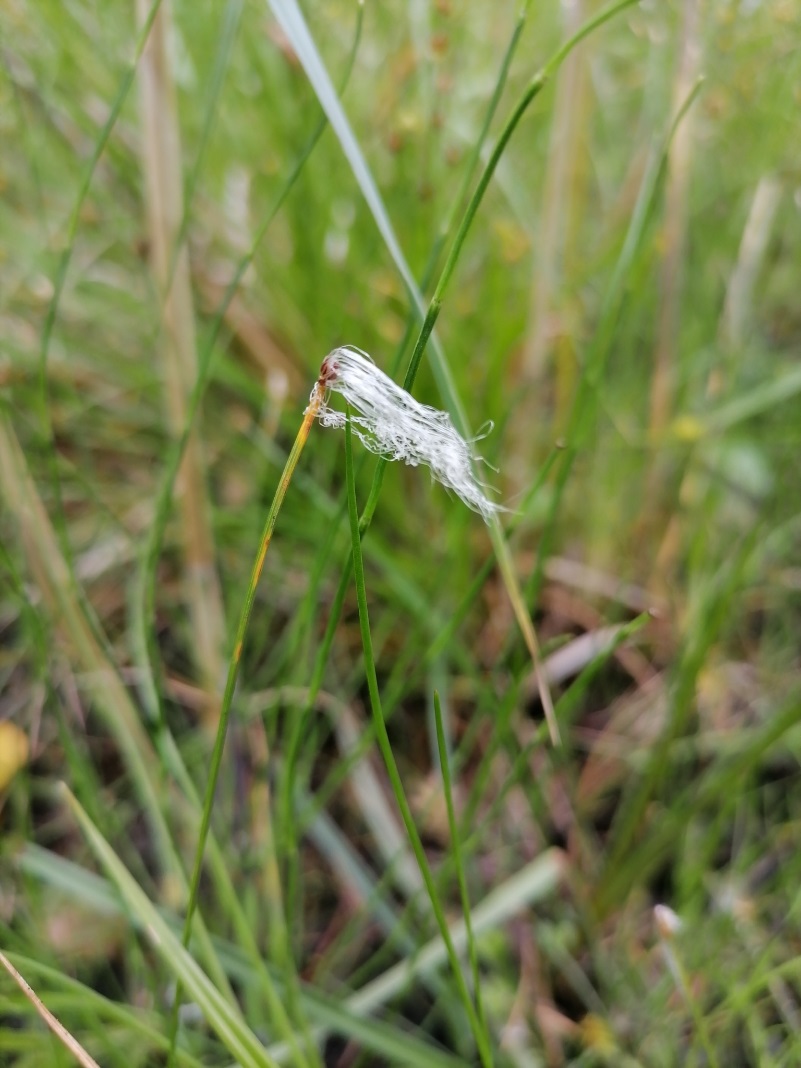 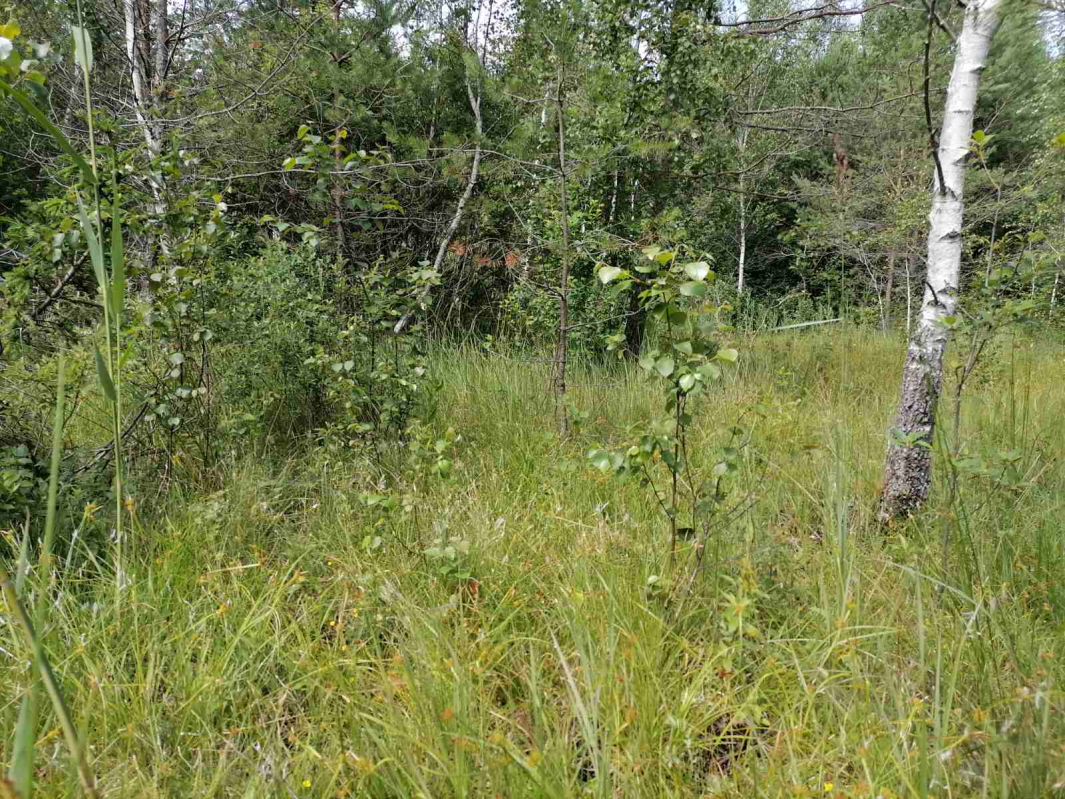 Картосхемаместа произрастания дикорастущего растенияк паспорту места произрастания дикорастущего растенияот 7 апреля 2021 г. № 38Пухонос альпийский (Baeothryon alpinum (L.) Egor.) (название вида дикорастущего растения, включенного в Красную книгу Республики Беларусь)УТВЕРЖДЕНОРешение Ивьевского районного исполнительного комитета24.05.2021 № 313_ОХРАННОЕ ОБЯЗАТЕЛЬСТВО7 апреля 2021 г.						№ 38(дата регистрации)Государственное лесохозяйственное учреждение «Ивьевский лесхоз»(наименование юридического лица или фамилия и инициалы физического лица, в том числе индивидуального предпринимателя, которому переданы под охрану место произрастания дикорастущего растения)Гродненская обл., Ивьевский р-н, г. Ивье, ул. Пионерская, 3(местонахождение юридического лица и местожительство физического лица, в том числе индивидуального предпринимателя)обеспечивает охрану места произрастания дикорастущего растения Пухонос альпийский (Baeothryon alpinum (L.) Egor.)(название вида дикорастущего растения на русском или белорусском и латинском языках)указанного в паспорте места произрастания дикорастущего растения от 7 апреля 2021 г. № 38.(дата регистрации паспорта)В этих целях государственное лесохозяйственное учреждение «Ивьевский лесхоз»ОБЯЗАН:1. Участвовать в обследованиях места обитания дикого животного (места произрастания дикорастущего растения) не реже 1 раза в 3 года(периодичность обследования)2. Своевременно информировать о всех обстоятельствах, наступление которых связано с обеспечением охраны места обитания дикого животного (места произрастания дикорастущего растения) Ивьевскую районную инспекцию природных ресурсов и охраны окружающей среды(наименование территориального органа Минприроды)3. В случае ухудшения состояния места произрастания дикорастущего растения осуществлять мероприятия по восстановлению места произрастания дикорастущего растения.4. Обеспечивать соблюдение специального режима охраны и использования места произрастания дикорастущего растения.В границах места произрастания запрещается: проводить первичное залужение;нарушать почвенный покров, за исключением подсева трав без перепашки или другого механического нарушения дернины с периодичностью не чаще, чем один раз в 10 лет, а также работ, проводимых с целью охраны леса и тушения пожаров;использовать тяжелую технику с давлением, превышающим 0,3 кг на см почвы, при проведении полевых или иных работ;создавать лесные культуры на не лесных землях;допускать перевыпас сельскохозяйственных животных и образование скотопрогонных троп. Количество голов крупного рогатого скота не должно превышать нормы допустимой нагрузки на пастбища;проводить гидротехническую мелиорацию земель и иные работы по регулированию водного режима земель (почв), поверхностных и грунтовых вод, кроме работ по восстановлению нарушенного режима;осуществлять возведение зданий и сооружений.В границах места произрастания требуется:в местах массового отдыха – проводить рекреационное благоустройство территории, организацию и обустройство экологических троп и мест отдыха (видовых точек, пикниковых полян, малых архитектурных форм и другие) проводить с учетом мест произрастания видов, взятых под охрану.УТВЕРЖДЕНОРешение Ивьевского районного исполнительного комитета24.05.2021 № 313ПАСПОРТ
места произрастания дикорастущего растения, относящегося
к видам, включенным в Красную книгу Республики Беларусь7 апреля 2021 г.						№ 39(дата регистрации)Название вида дикорастущего растения: Лук медвежий, или черемша (Allium ursinum L.)(на русском или белорусском и латинском языках)Состояние популяции дикорастущего растения: встречается отдельными экземплярами, куртинами и большими группами, общая численность ценопопуляции не менее 5000 растений, 4 субпопуляции площадью не менее 100 м2 каждая, куртины и отдельные экземпляры общей площадью 1,2 га, состояние хорошее(численность; с указанием счетной единицы; площадь, занимаемая популяцией (кв.м, га), встречаемость - единичная, куртинная по всему участку; состояние - хорошее, удовлетворительное, неудовлетворительное)Местонахождение места произрастания дикорастущего растения: Гродненская область, Ивьевский район, 1,8 км к юго-востоку от деревни Залейки, государственное лесохозяйственное учреждение «Ивьевский лесхоз», Ивьевское лесничество, квартал 136, выдел 19, в пределах заказника «Раздоры» (область, район, направление и расстояние от ближайшего населенного пункта, наименование лесхоза, лесничества, номер квартала и выдела, номер земельного участка, другие сведения)Географические координаты места произрастания дикорастущего растения: 53°50'07.6"N 25°37'33.1"E(в системе координат WGS 1984, в формате 00°00'00,0'')Площадь места произрастания дикорастущего растения: 20,9 га(гектаров, квадратных метров)Описание границ места произрастания дикорастущего растения: в границах выделаОписание места произрастания дикорастущего растения: дубрава кисличнаяТихомиров В. Н., зав. каф. ботаникиБелорусского государственного университета					_(фамилия, инициалы и должность лица, оформившего паспорт 					(подпись)места произрастания дикорастущего растения)25 мая 2020 г.	  (дата оформления паспорта местапроизрастания дикорастущего растения) Общий вид (фотографии)дикорастущего растения и места его произрастанияк паспорту места произрастания дикорастущего растенияот 7 апреля 2021 г. № 39Лук медвежий, или черемша (Allium ursinum L.) (название вида дикорастущего растения, включенного в Красную книгу Республики Беларусь)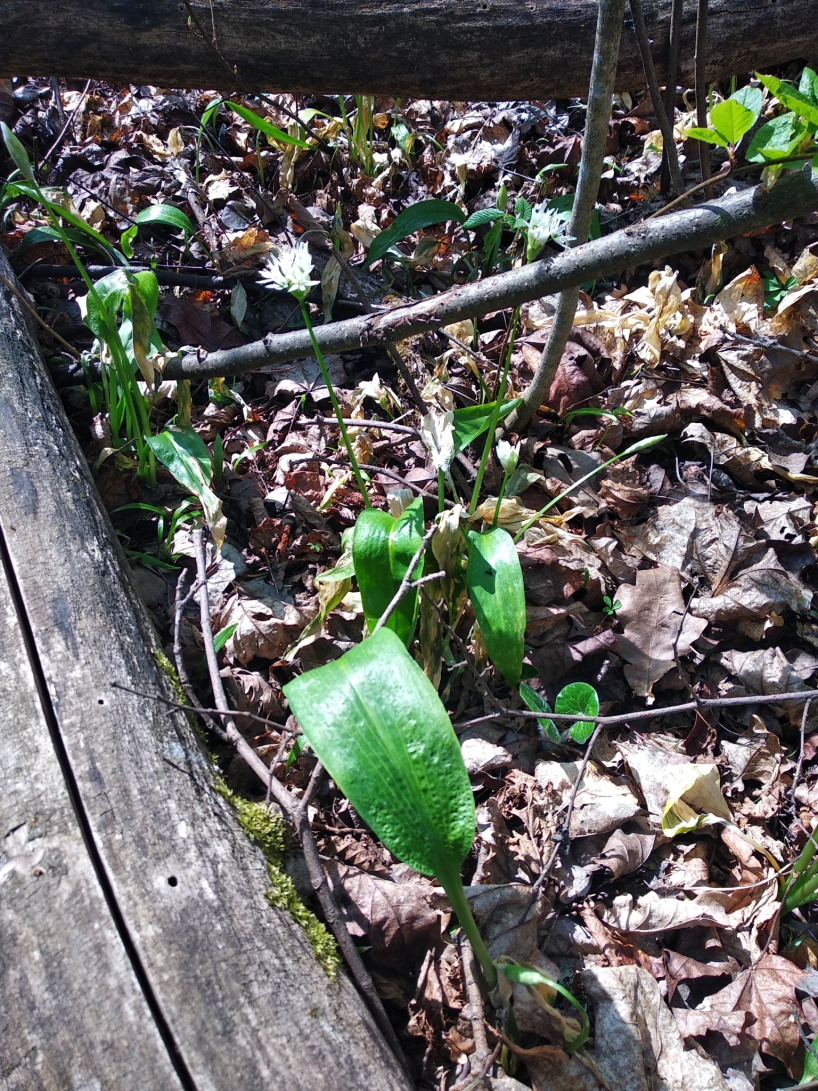 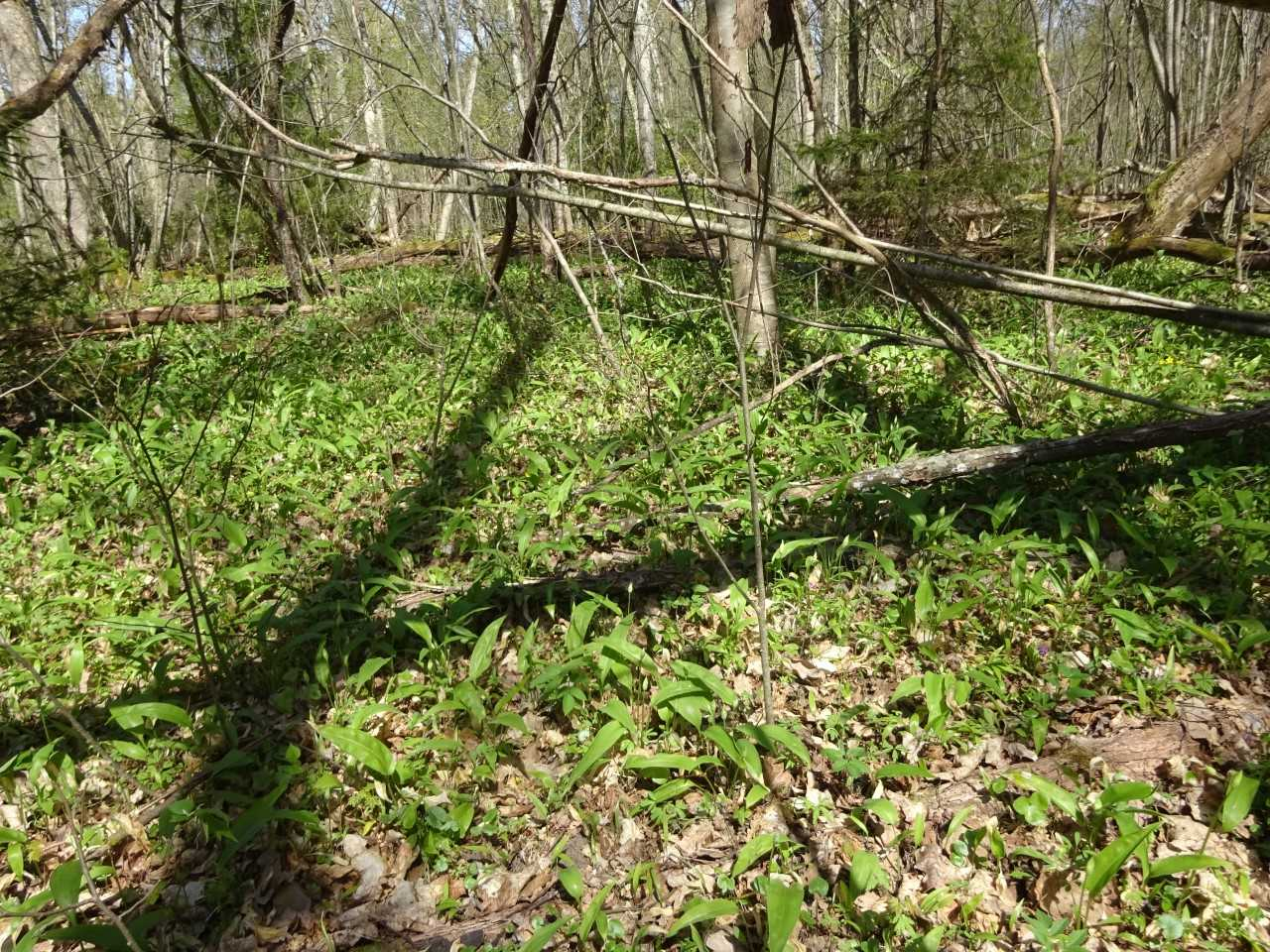 Картосхемаместа произрастания дикорастущего растенияк паспорту места произрастания дикорастущего растенияот 7 апреля 2021 г. № 39Лук медвежий, или черемша (Allium ursinum L.) (название вида дикорастущего растения, включенного в Красную книгу Республики Беларусь)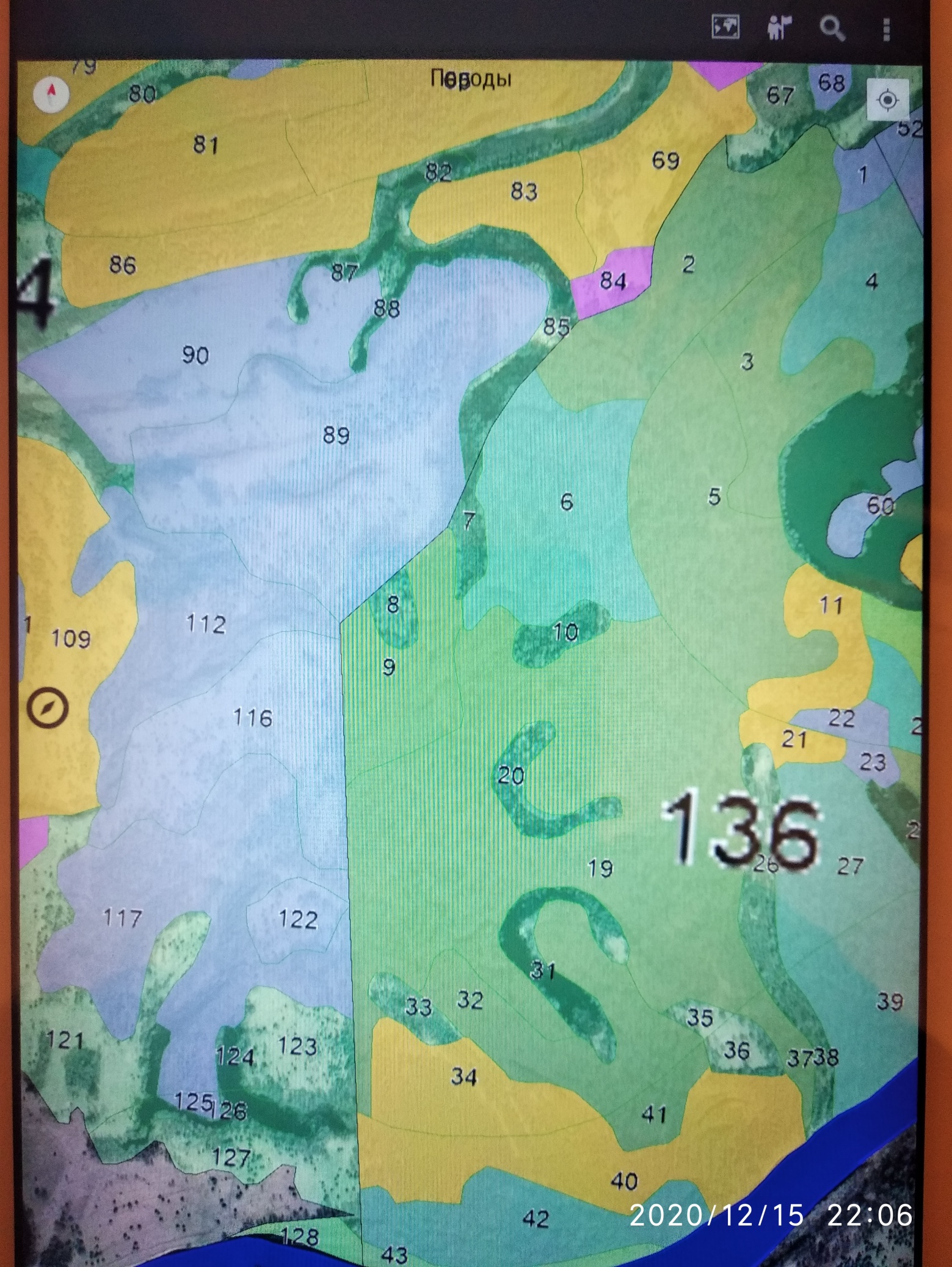 УТВЕРЖДЕНОРешение Ивьевского районного исполнительного комитета24.05.2021 № 313ОХРАННОЕ ОБЯЗАТЕЛЬСТВО7 апреля 2021 г.						№ 39(дата регистрации)Государственное лесохозяйственное учреждение «Ивьевский лесхоз»(наименование юридического лица или фамилия и инициалы физического лица, в том числе индивидуального предпринимателя, которому переданы под охрану место произрастания дикорастущего растения)Гродненская обл., Ивьевский р-н, г. Ивье, ул. Пионерская, 3(местонахождение юридического лица и местожительство физического лица, в том числе индивидуального предпринимателя)обеспечивает охрану места произрастания дикорастущего растения Лук медвежий, или черемша (Allium ursinum L.) (название вида дикорастущего растения на русском или белорусском и латинском языках)указанного в паспорте места произрастания дикорастущего растения от 7 апреля 2021 г. № 39.(дата регистрации паспорта)В этих целях государственное лесохозяйственное учреждение «Ивьевский лесхоз»ОБЯЗАН:1. Участвовать в обследованиях места обитания дикого животного (места произрастания дикорастущего растения) не реже 1 раза в 3 года(периодичность обследования)2. Своевременно информировать о всех обстоятельствах, наступление которых связано с обеспечением охраны места обитания дикого животного (места произрастания дикорастущего растения) Ивьевскую районную инспекцию природных ресурсов и охраны окружающей среды(наименование территориального органа Минприроды)3. В случае ухудшения состояния места произрастания дикорастущего растения осуществлять мероприятия по восстановлению места произрастания дикорастущего растения.4. Обеспечивать соблюдение специального режима охраны и использования места произрастания дикорастущего растения.В границах места произрастания запрещается: проводить сплошные и постепенные рубки главного пользования, рубки обновления и формирования (переформирования);допускать уменьшение сомкнутости полога древостоя менее 0,7;допускать увеличение совокупного проективного покрытия подроста и подлеска более 40 процентов;проводить сжигание порубочных остатков древесины, за исключением случаев сжигания порубочных остатков в очагах вредителей и болезней лесов;использовать машины на гусеничном ходу, устраивать склады лесоматериалов, места заправки и стоянки техники;нарушать целостность подстилки и живого напочвенного покрова, проводить обработку и нарушать целостность почвы, за исключением работ, проводимых с целью охраны леса и тушения пожаров, а также научно обоснованных работ по сохранению и расселению вида;проводить гидротехническую мелиорацию земель и иные работы по регулированию водного режима земель (почв), поверхностных и грунтовых вод, кроме работ по восстановлению нарушенного режима;осуществлять возведение зданий и сооружений.В границах места произрастания требуется:проводить разработку лесосек в осенне-зимний период с устойчивым снежным покровом;проводить мероприятия, направленные на снижение проективного покрытия кустарников: проективное покрытие кустарников в местах произрастания не должно превышать 40 процентов.ІЎЕЎСКІ РАЁННЫ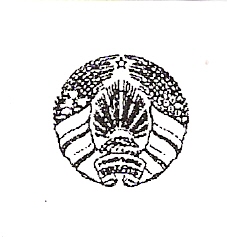 ВЫКАНАЎЧЫ КАМІТЭТРАШЭННЕ24 мая 2021 г. № 313г. Іўе, Гродзенская вобл.ИВЬЕВСКИЙ РАЙОННЫЙ ИСПОЛНИТЕЛЬНЫЙ КОМИТЕТРЕШЕНИЕг. Ивье, Гродненская обл.ПредседательИ.Н.ГенецУправляющий деламиГ.С.ХолявоНазвание вида дикорастущего растения, передаваемого под охрануНаименование юридического лица, которому передается под охрану место произрастания дикорастущего растенияГраницы и площадь передаваемого под охрану места произрастания дикорастущего растенияСпециальный режим охраны и использования передаваемого под охрану места произрастания дикорастущего растенияБаранец обыкновенный (Huperzia selago (L.) Bernh. ex Schrank et Mart.)ГЛХУ «Ивьевский лесхоз»Гродненская область, Ивьевский район: 0,6 км к югу – юго-востоку от деревни Дямонты, Ивьевское лесничество, квартал 146, выдел13, в пределах заказника «Урочище Красное», 8,1 гектара;1,7 км к юго-востоку от деревни Лукашино, Ивьевское лесничество, квартал 149, выдел 2 (юго-восточная часть), в пределах заказника «Урочище Красное», 13,7 гектараЗапрещается:проводить сплошные и постепенные рубки главного пользования;проводить рубки обновления и формирования (переформирования);допускать увеличение совокупного проективного покрытия подроста и подлеска более 30 процентов;проводить сжигание порубочных остатков древесины, за исключением случаев сжигания порубочных остатков в очагах вредителей и болезней лесов;использовать машины на гусеничном ходу, устраивать склады лесоматериалов, места заправки и стоянки техники;нарушать целостность подстилки и живого напочвенного покрова, проводить обработку и нарушать целостность почвы, за исключением работ, проводимых с целью охраны леса и тушения пожаров, а также научно обоснованных работ по сохранению и расселению видов;проводить гидротехническую мелиорацию земель и иные работы по регулированию водного режима земель (почв), поверхностных и грунтовых вод, кроме работ по восстановлению нарушенного режима;осуществлять возведение зданий и сооружений.Требуется:проводить разработку лесосек в осенне-зимний период с устойчивым снежным покровом; поддерживать сомкнутость полога древостоя в пределах 0,5–0,7Лосняк Лёзеля (Liparis loeselii (L.) Rich.)ГЛХУ «Ивьевский лесхоз»Гродненская область, Ивьевский район, 1 км к юго-западу от деревни Лукашино, Ивьевское лесничество, квартал 148, выдел 6, в пределах заказника «Урочище Красное», 32,6 гектараЗапрещается:проводить гидротехническую мелиорацию земель и иные работы по регулированию водного режима земель (почв), поверхностных и грунтовых вод, кроме работ по восстановлению нарушенного режима;осуществлять добычу торфа Требуется:проводить мероприятия, направленные на снижение проективного покрытия кустарников: проективное покрытие кустарников в местах произрастания не должно превышать 40 процентовПухонос альпийский (Baeothryon alpinum (L.) Egor.)ГЛХУ «Ивьевский лесхоз»Гродненская область, Ивьевский район: 0,6 км к югу от деревни Дямонты, Ивьевское лесничество, квартал 146, выделы 8, 7, 13 (на границе выделов), в пределах заказника «Урочище Красное», 17,1 гектара;1,7 км к юго-западу от деревни Лукашино, Ивьевское лесничество, квартал 147, выдела 1 и 3 (рассеяно на площади 4 гектара), в пределах заказника «Урочище Красное», 57,6 гектара;1,2 км к юго-западу от деревни Лукашино, Ивьевское лесничество, квартал 148, выдел 1 (рассеяно на площади 0,5 гектара), в пределах заказника «Урочище Красное», 6,5 гектара;1,5 км к юго-западу от деревни Лукашино, Ивьевское лесничество, квартал 148, выдел 6 (рассеяно на площади 10 гектаров), в пределах заказника «Урочище Красное», 32,6 гектара;1,1 км к югу от деревни Лукашино, Ивьевское лесничество, квартал 149, выдела 3 и 5, в пределах заказника «Урочище Красное», 22,1 гектараЗапрещается:проводить первичное залужение;нарушать почвенный покров, за исключением подсева трав без перепашки или другого механического нарушения дернины с периодичностью не чаще, чем один раз в 10 лет, а также работ, проводимых с целью охраны леса и тушения пожаров;использовать тяжелую технику с давлением, превышающим 0,3 кг на см почвы, при проведении полевых или иных работ;создавать лесные культуры на не лесных землях;допускать перевыпас сельскохозяйственных животных и образование скотопрогонных троп. Количество голов крупного рогатого скота не должно превышать нормы допустимой нагрузки на пастбища;проводить гидротехническую мелиорацию земель и иные работы по регулированию водного режима земель (почв), поверхностных и грунтовых вод, кроме работ по восстановлению нарушенного режима; осуществлять возведение зданий и сооружений.Требуется:в местах массового отдыха – проводить рекреационное благоустройство территории, организацию и обустройство экологических троп и мест отдыха (видовых точек, пикниковых полян, малых архитектурных форм и другие) проводить с учетом мест произрастания видов, взятых под охрануЛук медвежий, или черемша (Allium ursinum L.)ГЛХУ «Ивьевский лесхоз»Гродненская область, Ивьевский район, 1,8 км к юго-востоку от деревни Залейки, Ивьевское лесничество, квартал 136, выдел 19, в пределах заказника «Раздоры», 20,9 гектараЗапрещается: проводить сплошные и постепенные рубки главного пользования, рубки обновления и формирования (переформирования);допускать уменьшение сомкнутости полога древостоя менее 0,7;допускать увеличение совокупного проективного покрытия подроста и подлеска более 40 процентов;проводить сжигание порубочных остатков древесины, за исключением случаев сжигания порубочных остатков в очагах вредителей и болезней лесов;использовать машины на гусеничном ходу, устраивать склады лесоматериалов, места заправки и стоянки техники;нарушать целостность подстилки и живого напочвенного покрова, проводить обработку и нарушать целостность почвы, за исключением работ, проводимых с целью охраны леса и тушения пожаров, а также научно обоснованных работ по сохранению и расселению вида;проводить гидротехническую мелиорацию земель и иные работы по регулированию водного режима земель (почв), поверхностных и грунтовых вод, кроме работ по восстановлению нарушенного режима;осуществлять возведение зданий и сооружений.Требуется:проводить разработку лесосек в осенне-зимний период с устойчивым снежным покровом;проводить мероприятия, направленные на снижение проективного покрытия кустарников: проективное покрытие кустарников в местах произрастания не должно превышать 40 процентов